АДМИНИСТРАЦИЯ  ГОРОДА НИЖНЕГО НОВГОРОДАДЕПАРТАМЕНТ ОБРАЗОВАНИЯМУНИЦИПАЛЬНОЕ БЮДЖЕТНОЕ УЧРЕЖДЕНИЕ ДОПОЛНИТЕЛЬНОГО ОБРАЗОВАНИЯ «ЦЕНТР ВНЕШКОЛЬНОЙ РАБОТЫ «ЗОЛОТОЙ КЛЮЧИК»ОТЧЕТО работе оздоровительного лагеряс дневным пребыванием  детей «Планета детства»с29.05.2019г.  по18.06.2019 г.     Летний оздоровительный лагерь с дневным пребыванием  детей «Планета детства»  работал  с   29 мая  по 18  июня    2019 года  на базе,   МАОУ «Школа №187», расположенной по адресу: 603136, г. Нижний Новгород, бульвар 60-летия Октября, дом 5, корп. 2 Количество детей в лагере – 30 человек, среди них: - мальчиков – 11, девочек -19,   детей с 7 до 10 лет –  14 чел. ,  с 10 до 14 лет  -   16 чел.      Лагерь являлся временным творческим объединением, организуемым в целях:- укрепления здоровья детей и организации их активного отдыха;- расширения и углубления знаний, умений и навыков в художественном, декоративно-прикладном и техническом творчестве, краеведения и в других видах познавательной деятельности;- практического применения навыков в общественно-полезной деятельности.       Для реализации целей были поставлены задачи:1. Проведение работы с детьми, сочетающей развитие и воспитание ребят с оздоровительным  отдыхом. 
2. Развитие творческих способностей, коммуникативных навыков и совместной творческой деятельности. 
3. Формирование нравственных качеств личности на основе общечеловеческих  ценностей. 
4. Формирование у ребят навыков общения и толерантности. 
5. Привитие навыков здорового образа жизни     Во время проведения занятий и мероприятий, дети распределялись по группам,  с учетом возраста, интересов ребенка, санитарно- гигиенических норм, правил техники безопасности.    Педагогический состав лагеря – 63 человек:  Начальник лагеряЗаместитель начальника лагеряВоспитатель - 2Педагог дополнительного образования  - 2В лагере работал        2 кружка     Работа детского оздоровительного лагеря проводилась согласно программе лагеря «Планета детства» и утвержденного плана работы.    Характерной особенностью жизнедеятельности в  лагере является индивидуальный подход к каждому ребенку, организация его деятельности с учетом возможностей и особенностей, ситуация успеха    Основные формы организации деятельности:В основу реализации воспитательной работы заложены разнообразные формы и методы.Формы организации физического воспитания, используемые в летнем  лагере:- физические упражнения ( зарядка), которые способствуют физическому развитию ребёнка;- подвижные игры (развивают ловкость, быстроту движения ребенка);- спортивные игры на свежем воздухе (формируют у ребят чувство коллективизма, чувство ответственности за свою команду и стремление к победе);Формы организации экологического воспитания:- познавательно-развлекательные мероприятия на экологическую тему;Формы организации гражданско-патриотического воспитания:- экскурсии ;- познавательные  мероприятия  гражданско-патриотической тематикиФормы организации художественно-эстетического воспитания:-  творческие конкурсы, занятия в   театральном кружке- декоративно-художественные занятия: мастер-классы, выполнение рисунков по различной тематике, выполнение творческих работРезультатом пребывания детей в лагере стало:-   создание  атмосферы сотрудничества и взаимодействия;- совершенствование  навыков  и знаний  в процессе участия в играх, познавательных программах,  экскурсиях, конкурсах и т.д.;-    создание  условий для  отдыха и рационального использования каникулярного времени -    формирование  общей культуры и навыков здорового образа жизни, экологической культуры.Физическое  воспитание:Утренняя  зарядка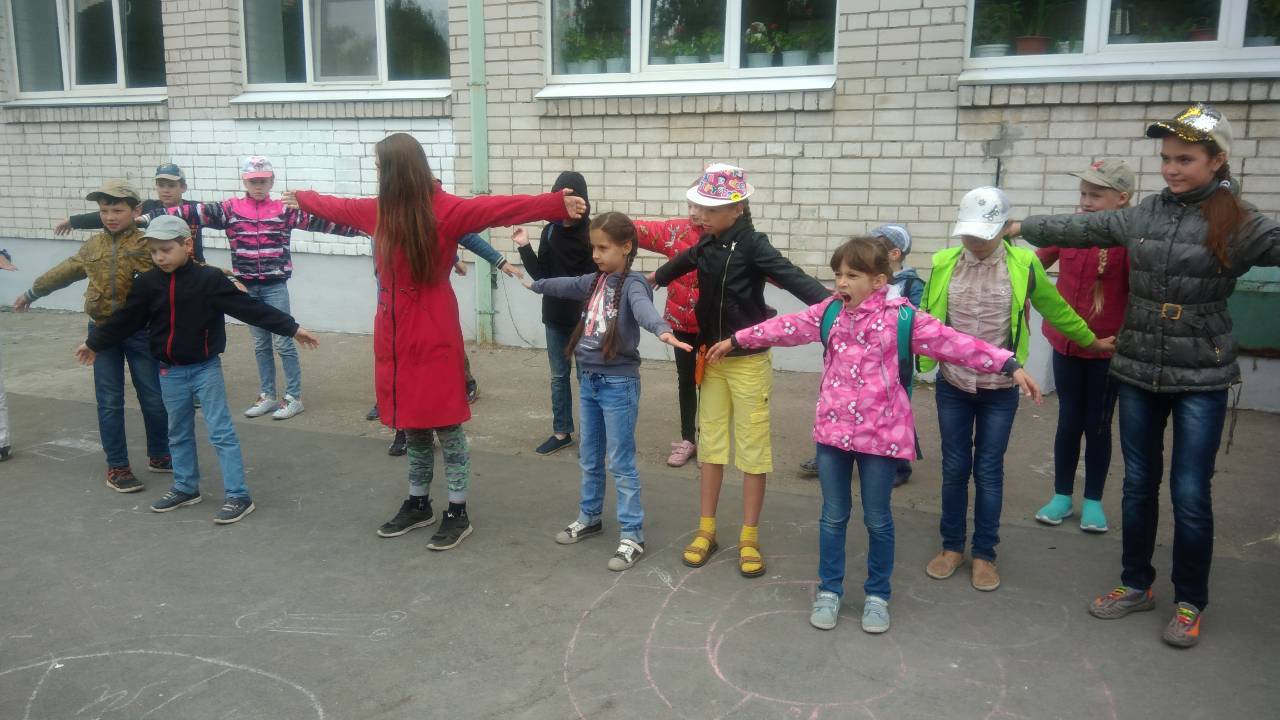 Спортивная  эстафета «Сильные, смелые, ловкие, умелые»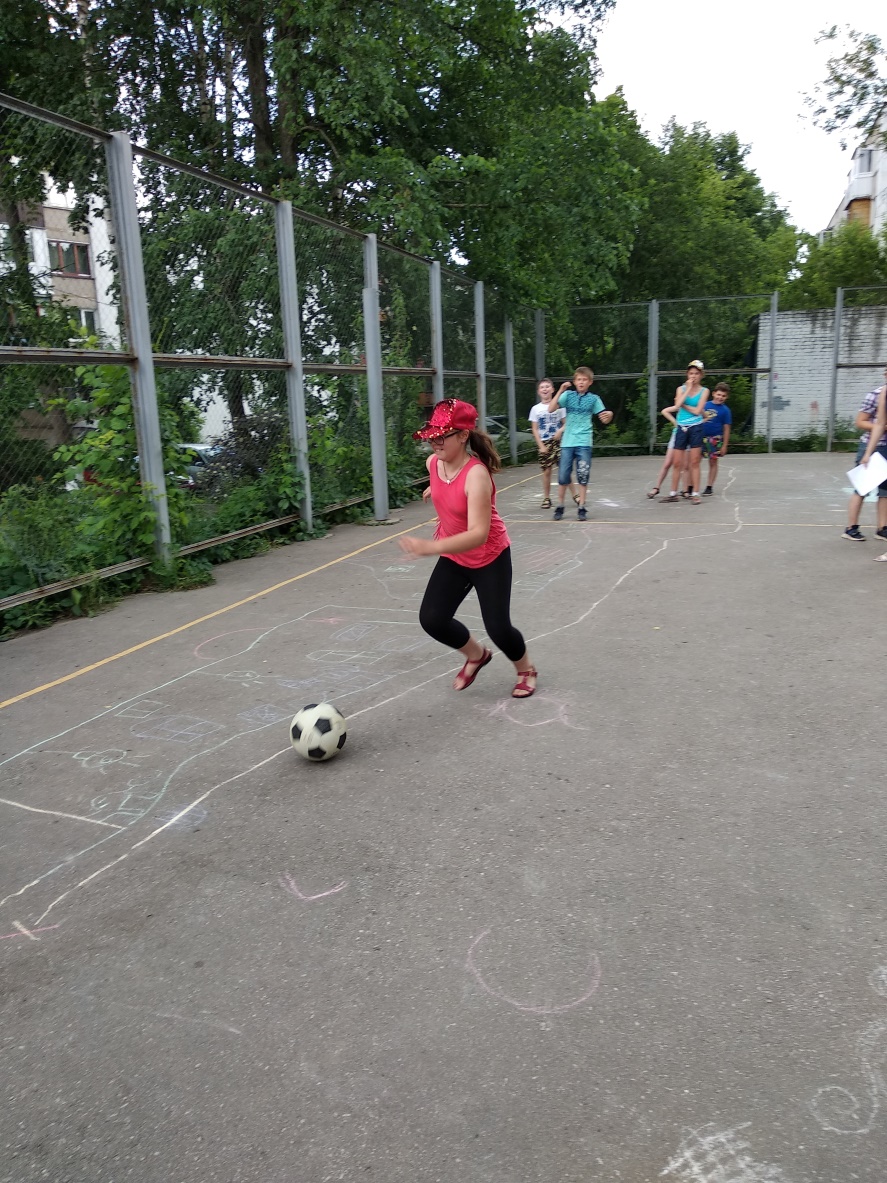 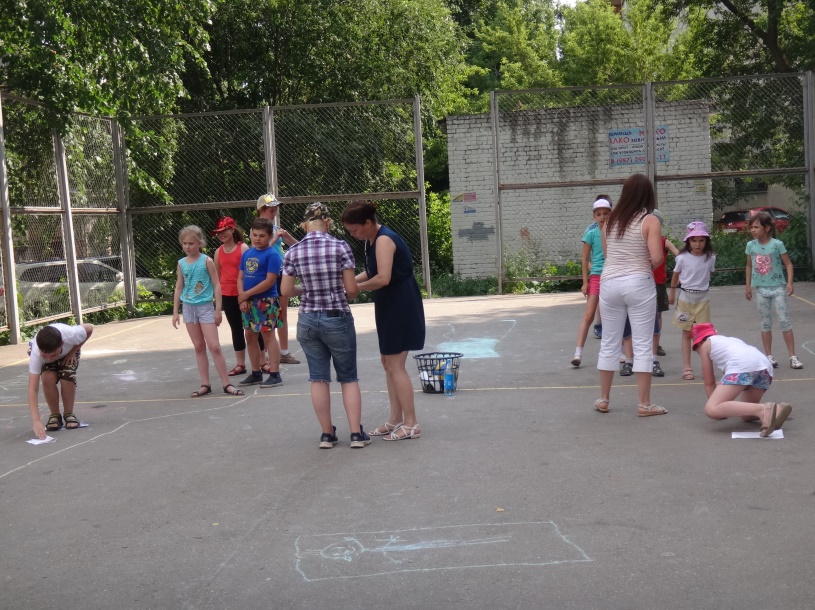 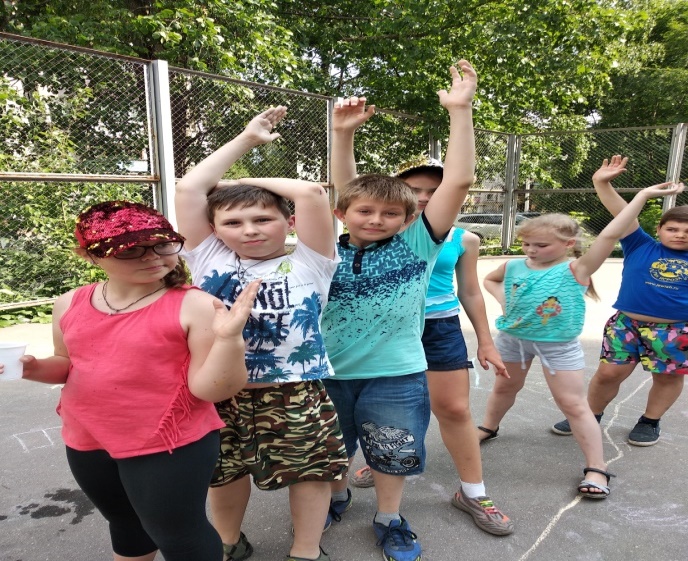 Игровая программа «Веселый мяч»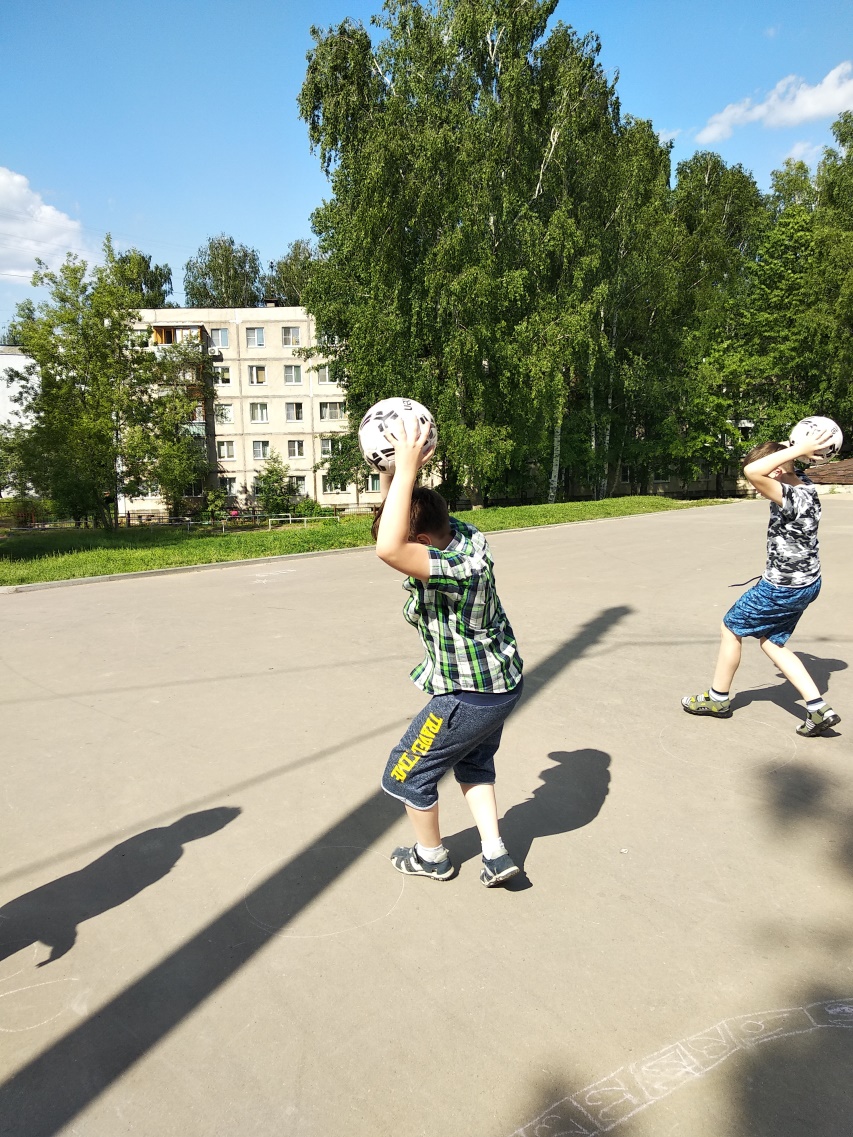 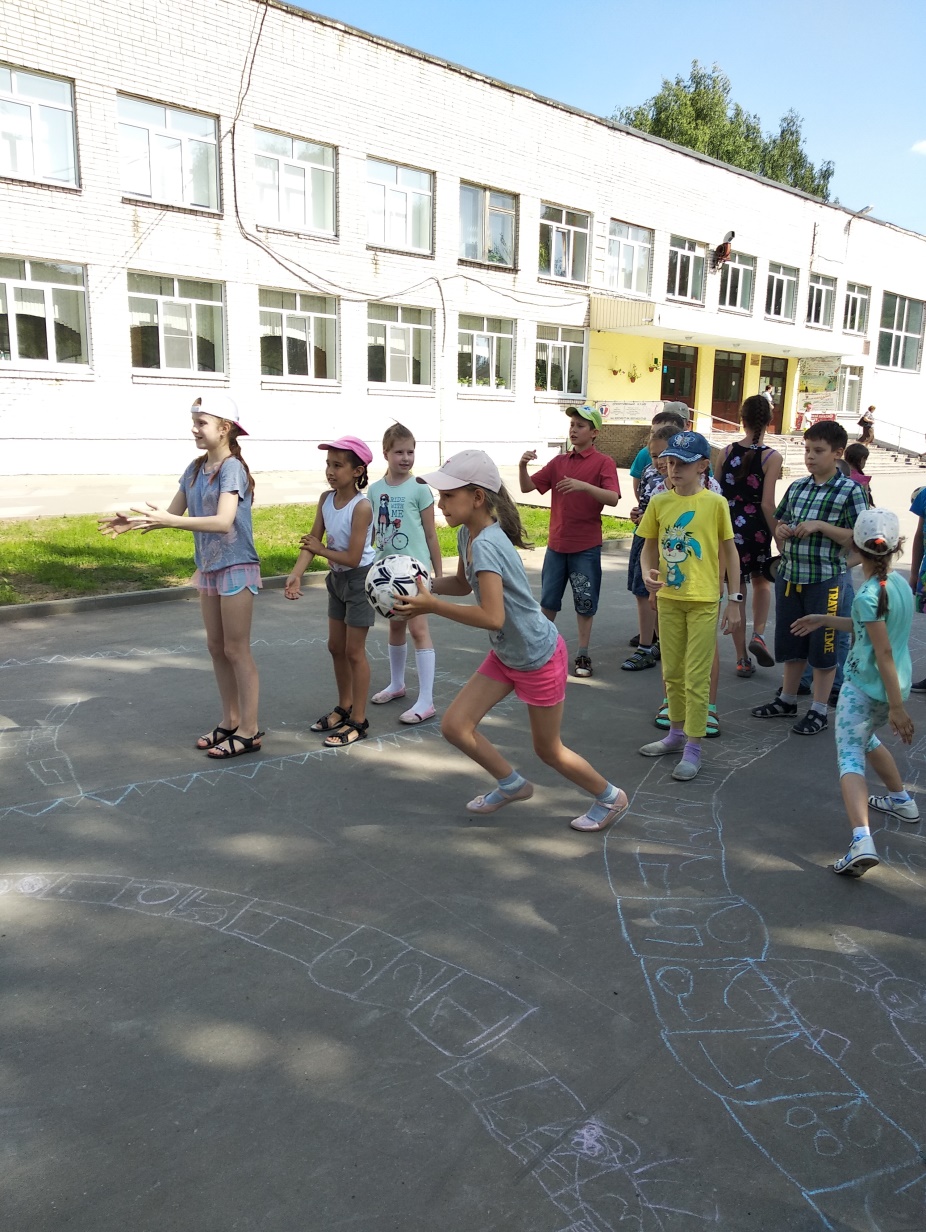 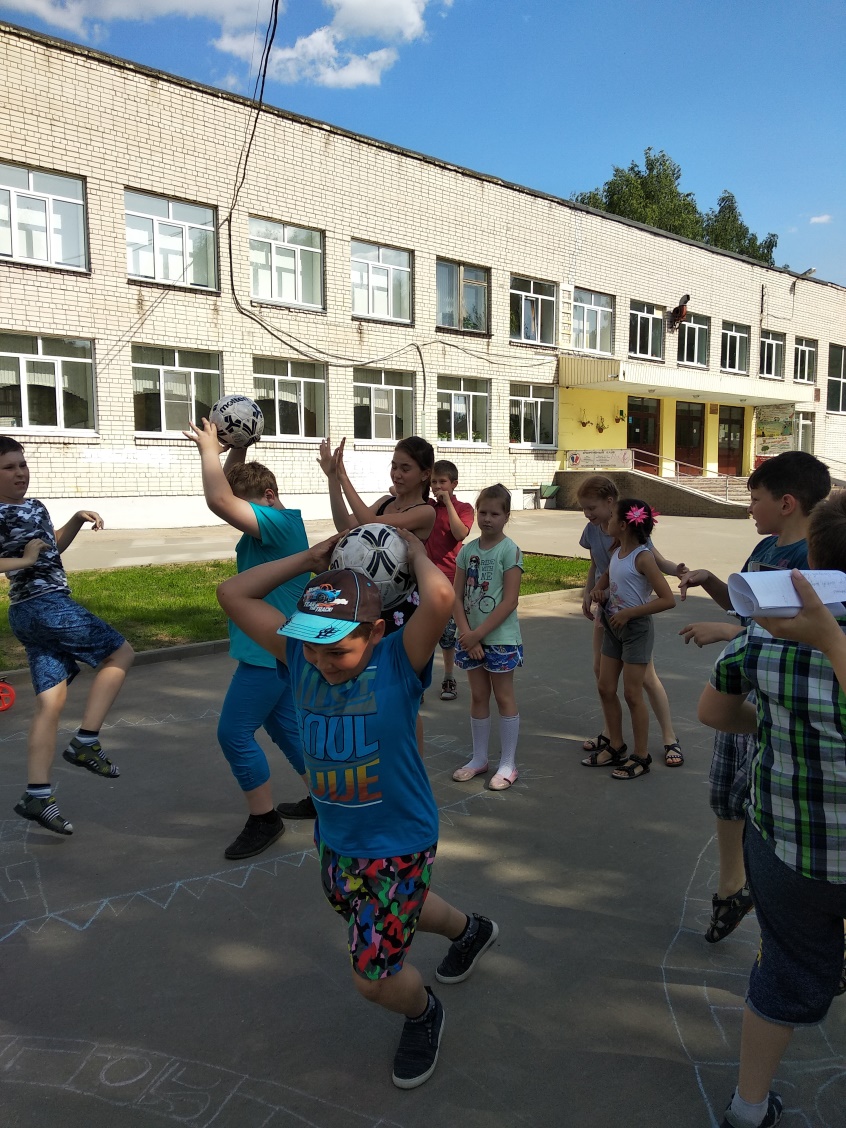 Экологическое  воспитание:         Экологическая экспедиция «Аптека  под  ногами»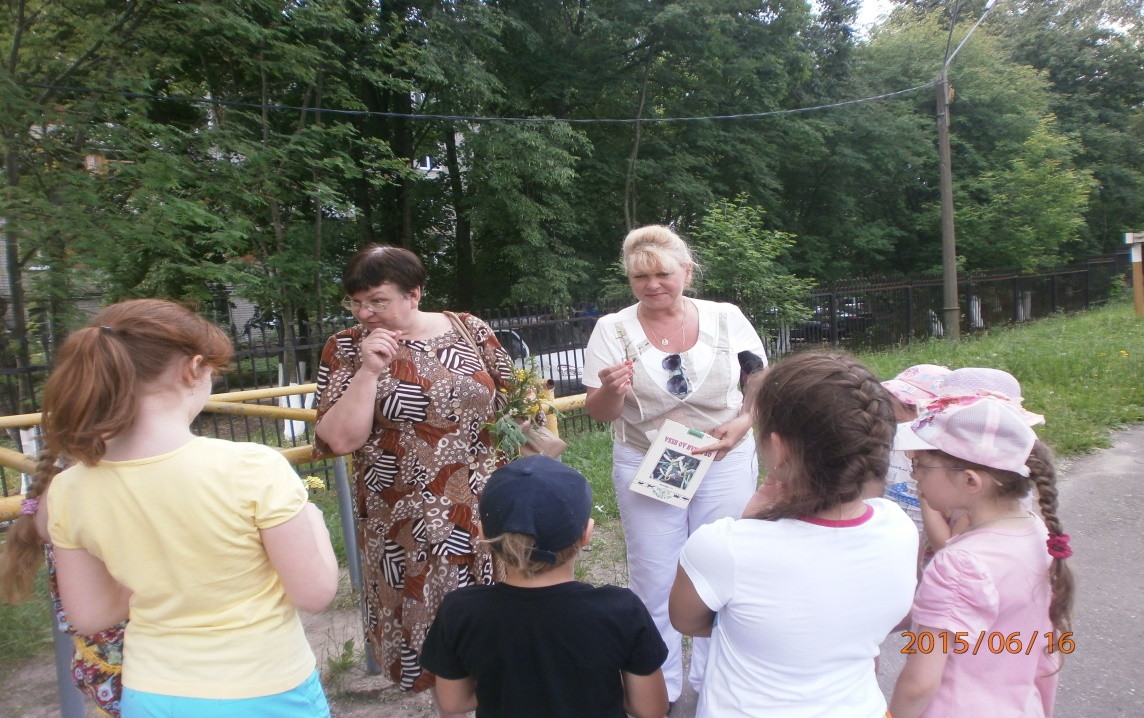 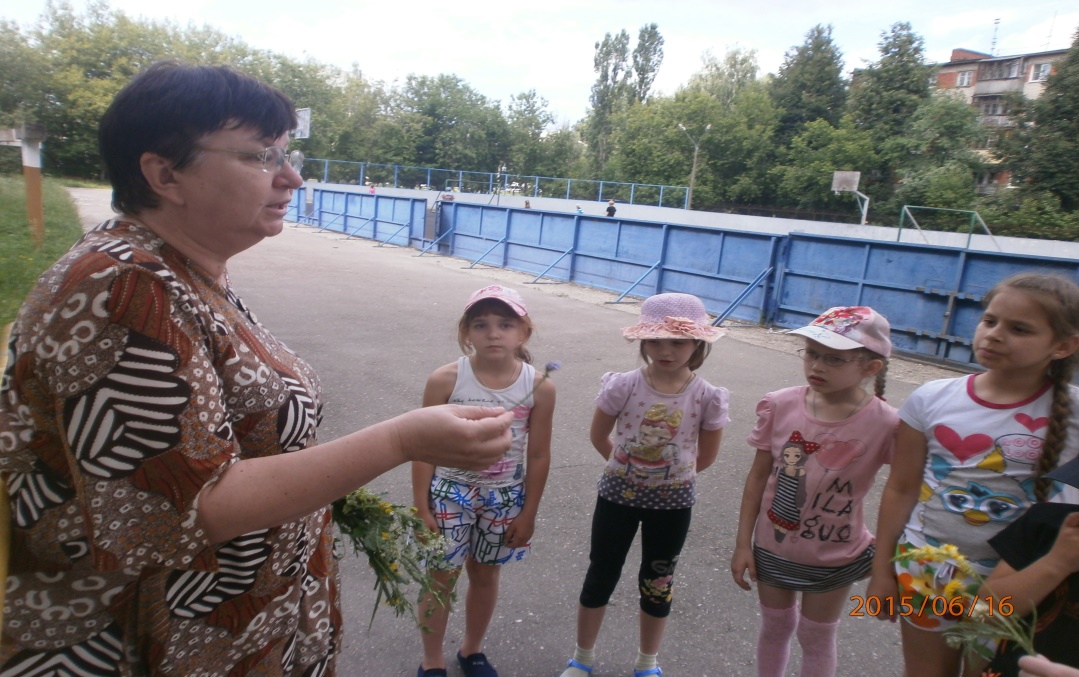 Экскурсия  «Экологическая  тропа»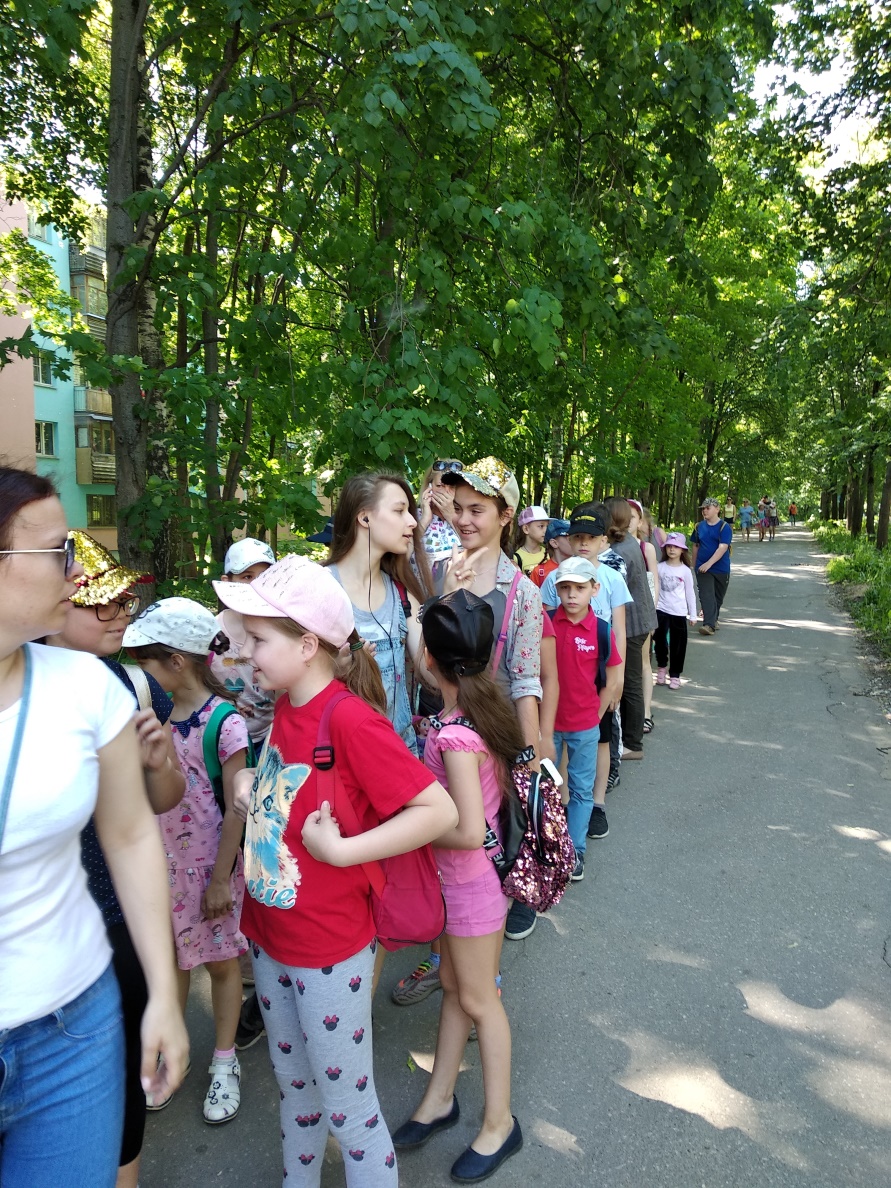 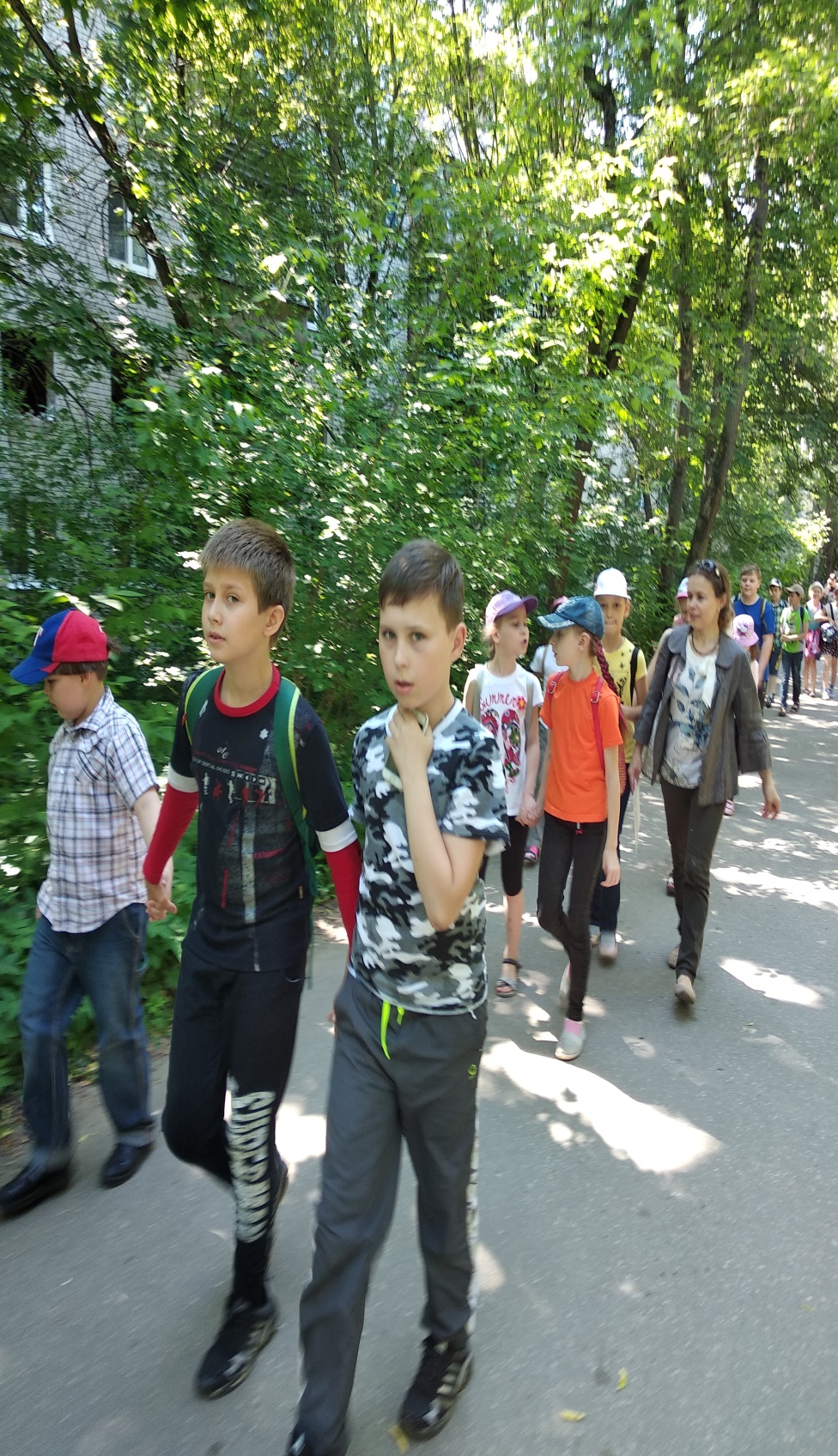 Уход за живыми  растениями в лагере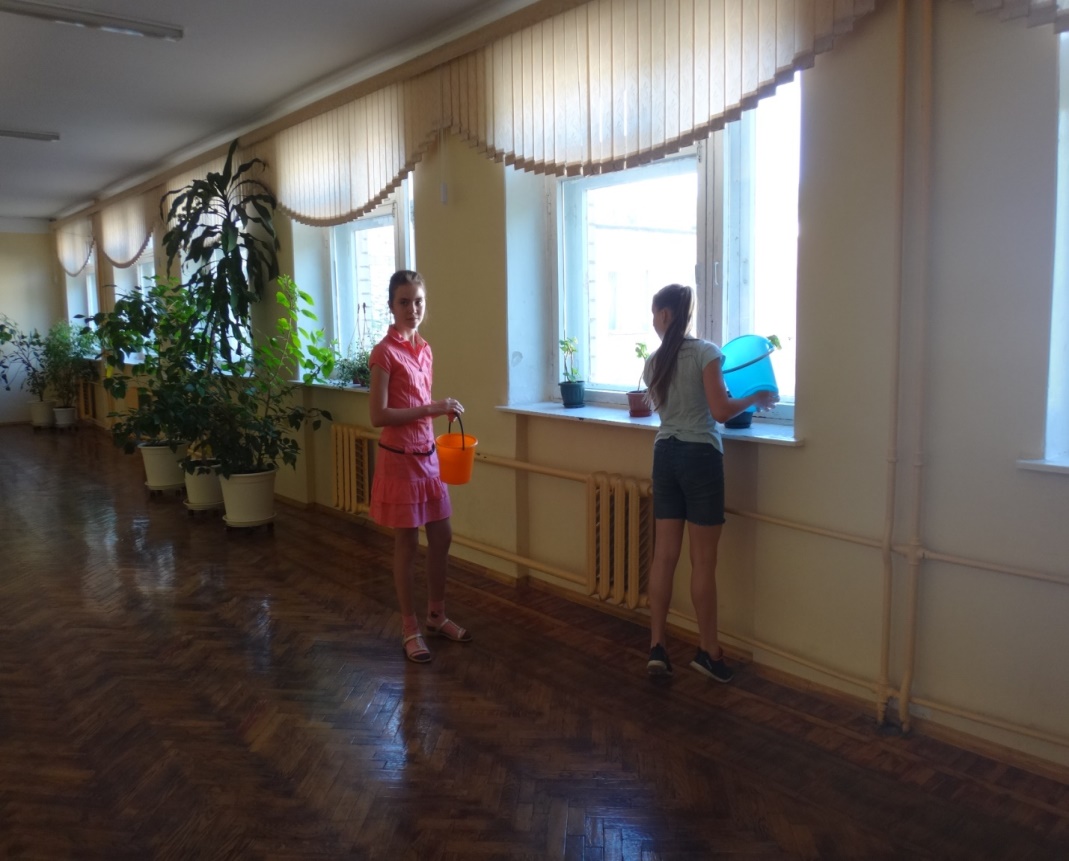 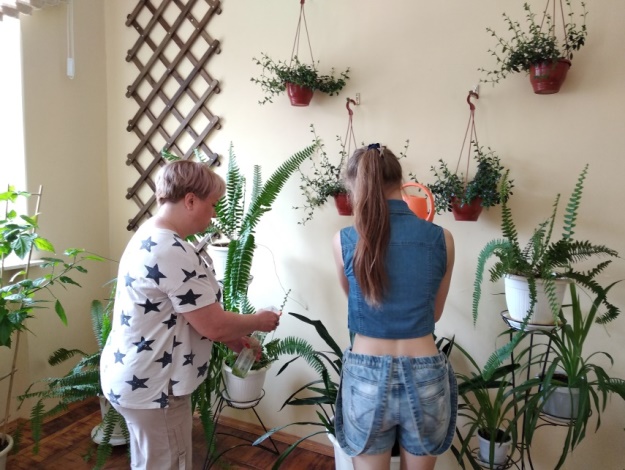 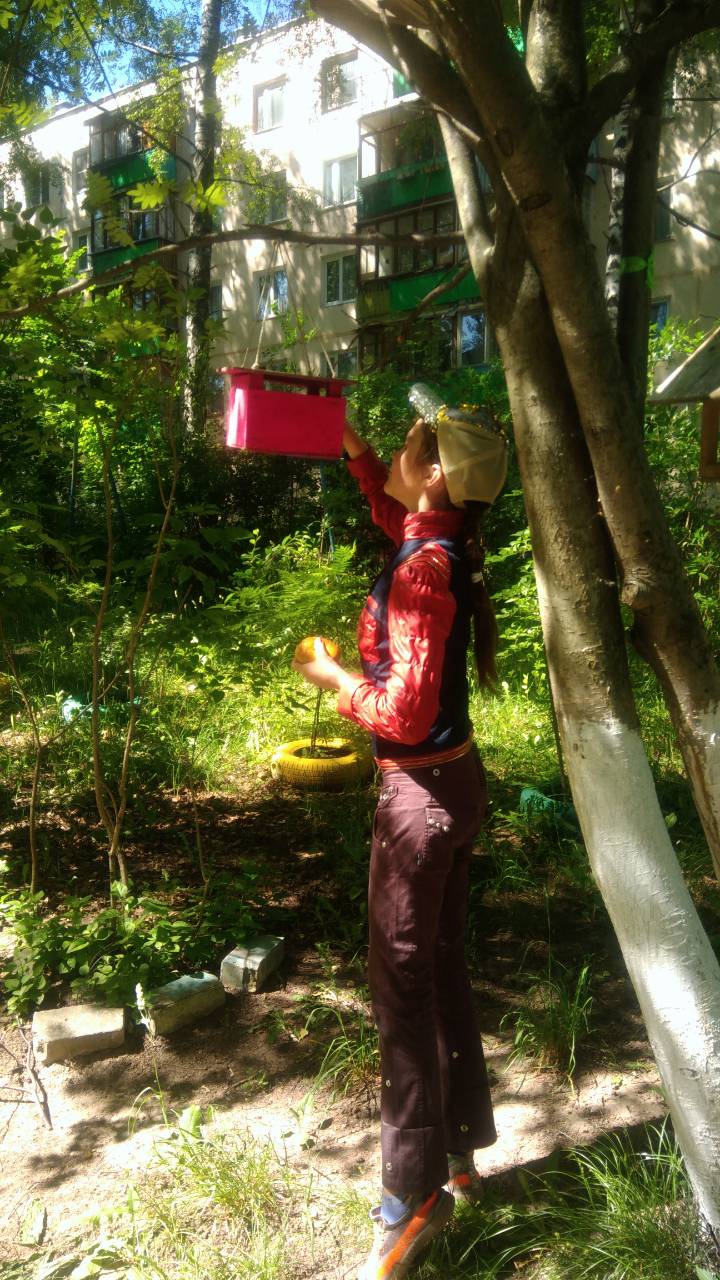               Наполнение  кормушек на территории  лагеря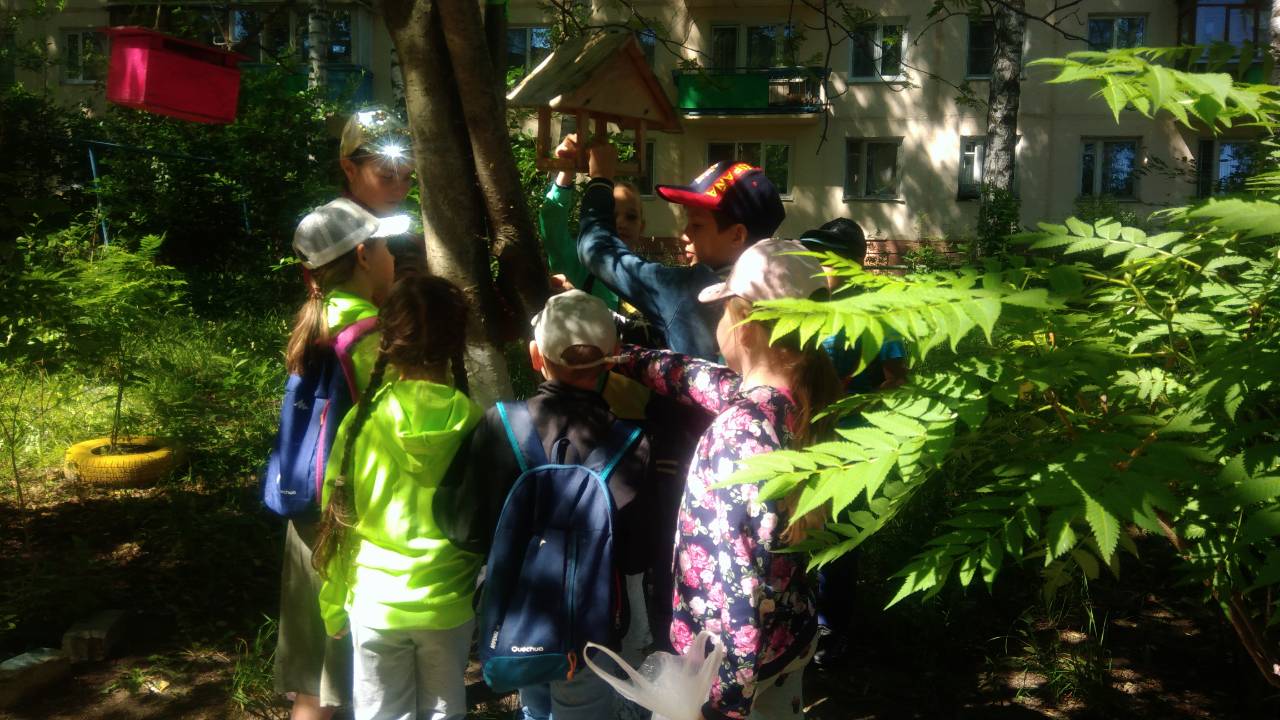 Гражданско – патриотическое  воспитание:                    Экскурсия в Нижегородский кремль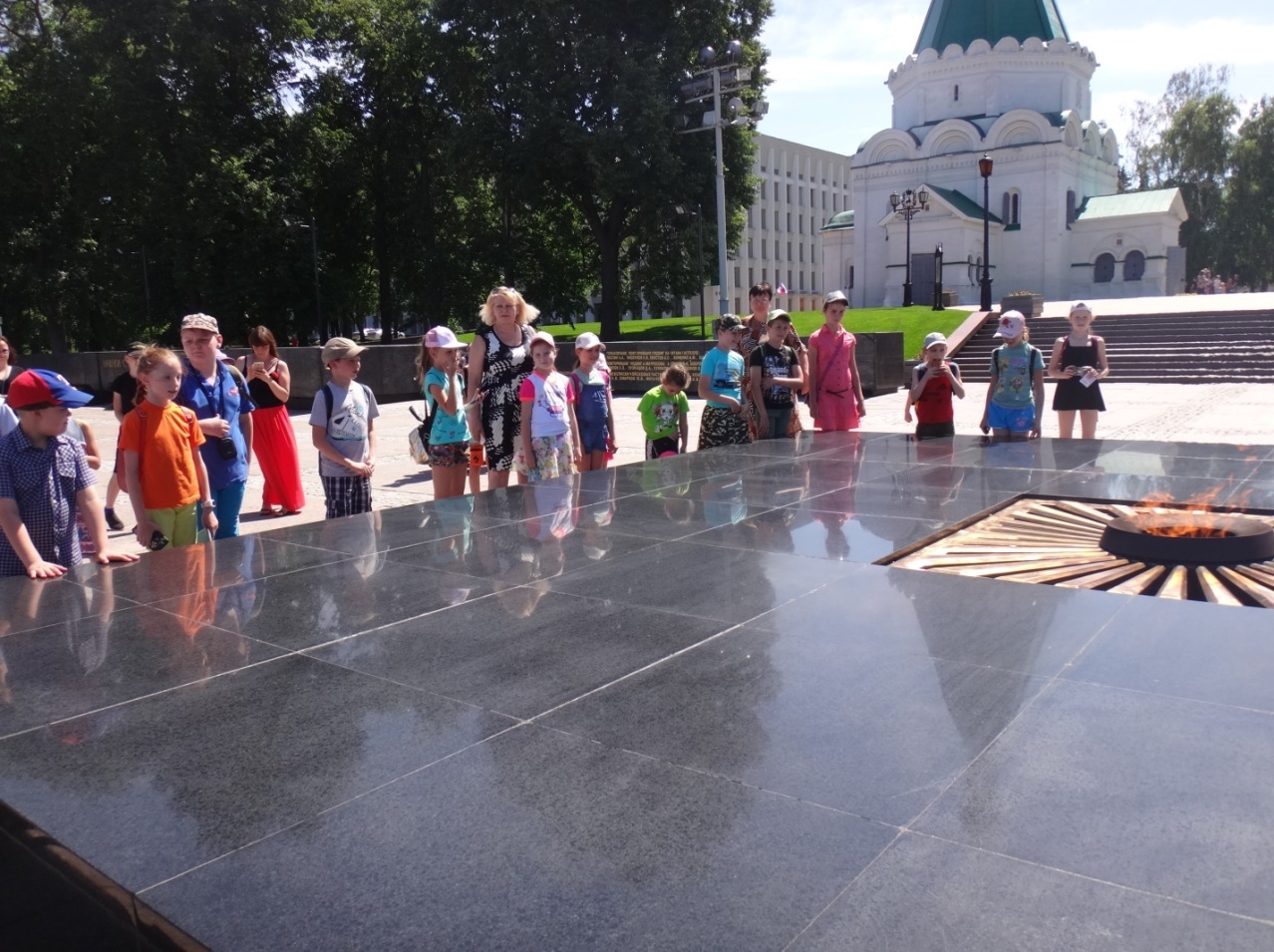 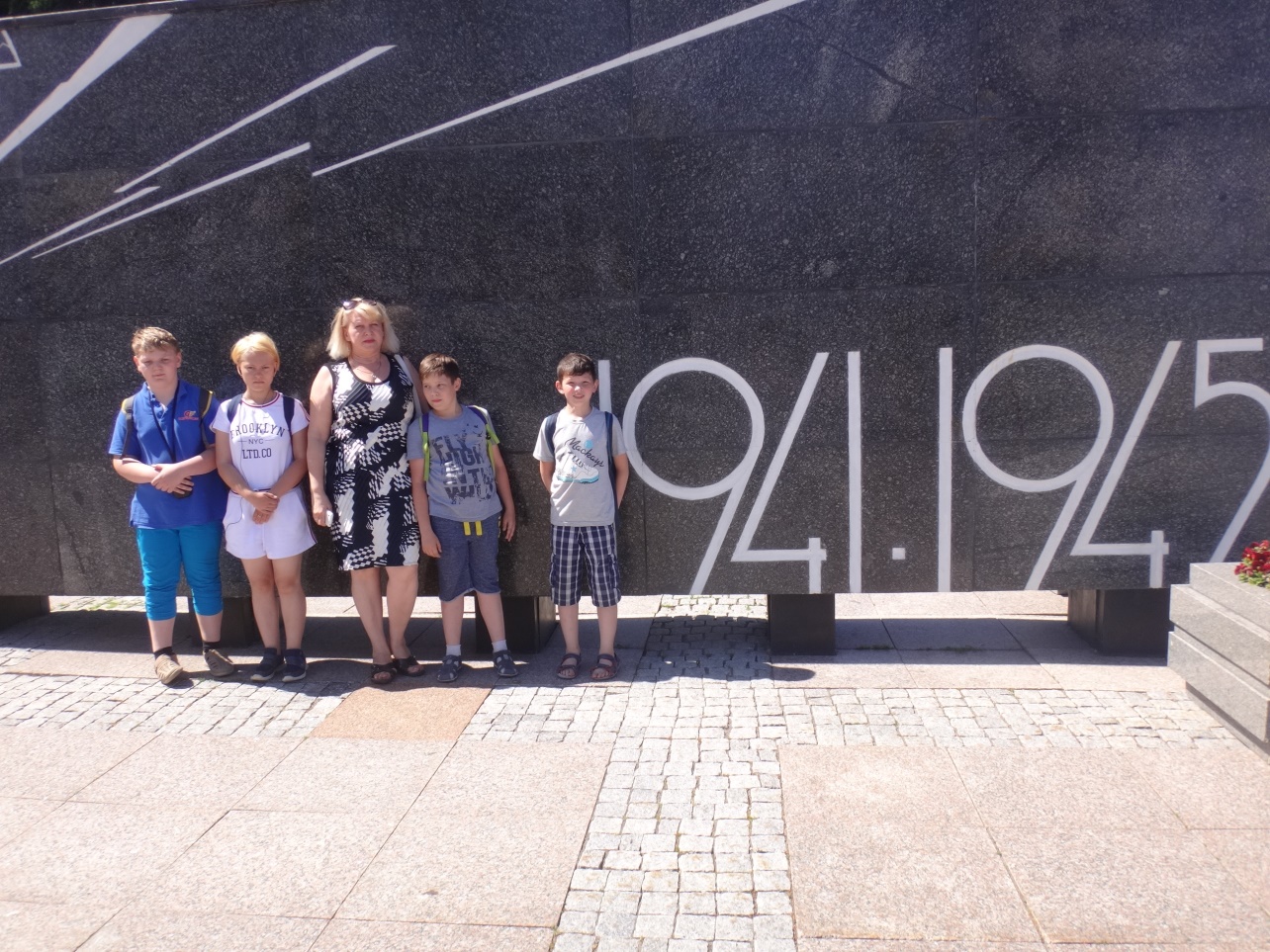 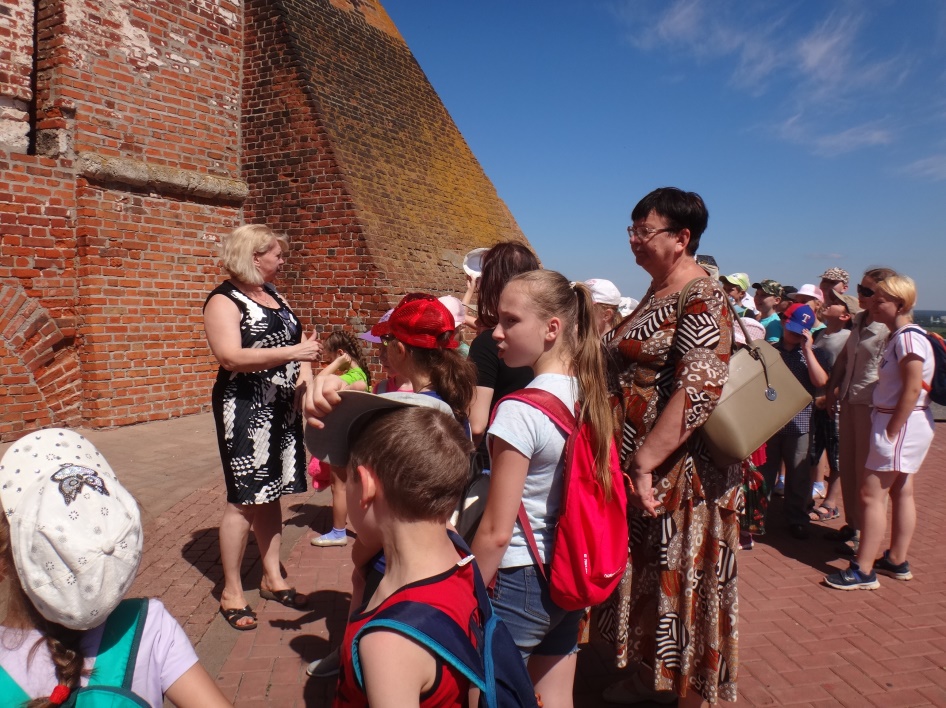 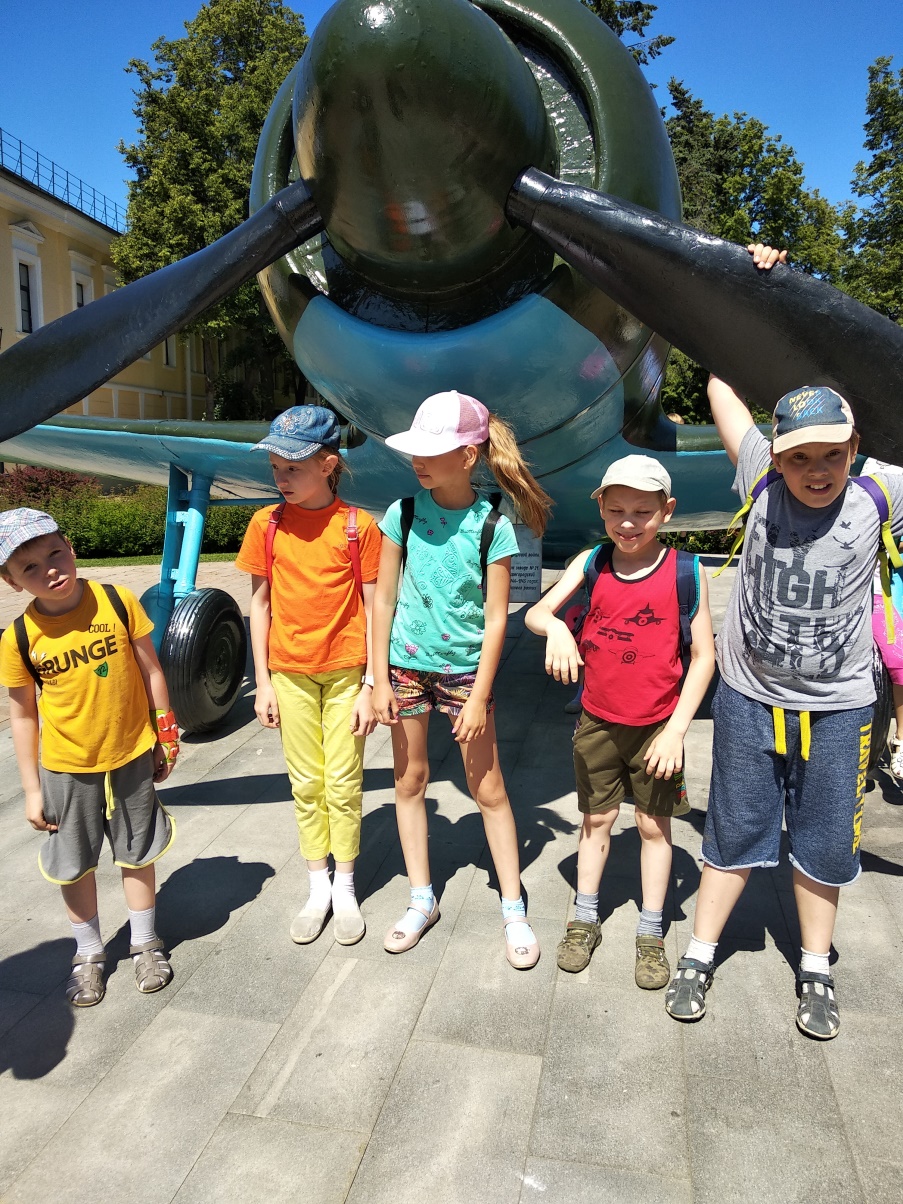 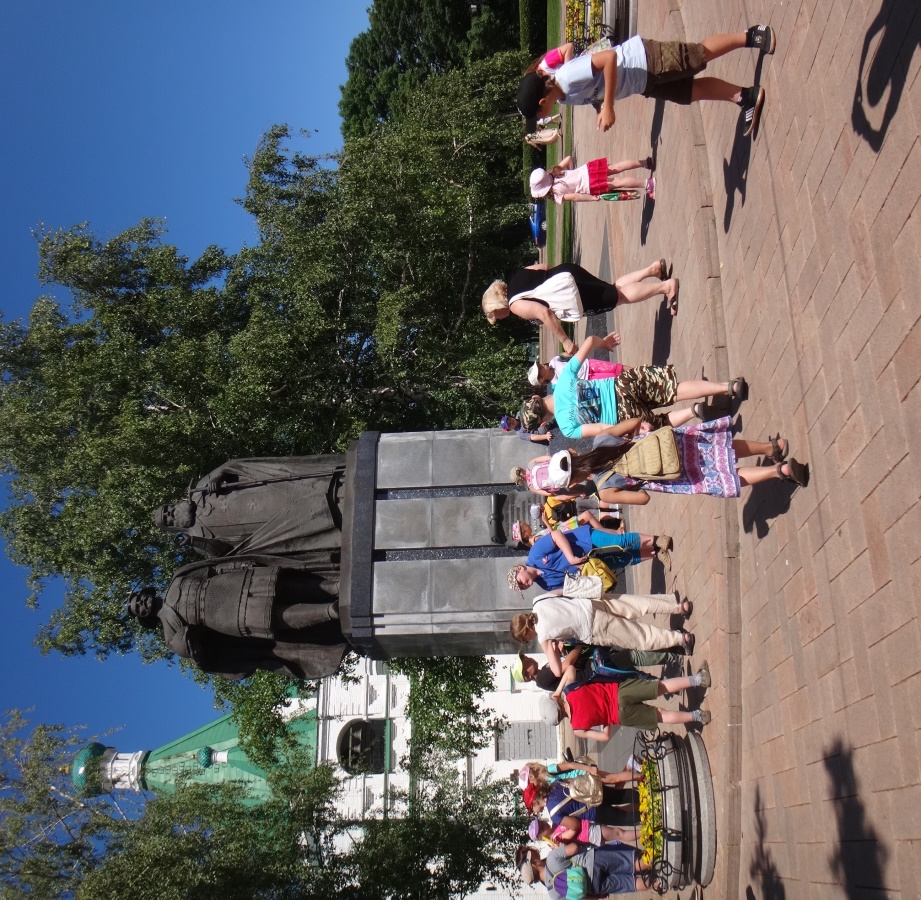   Беседа в детской библиотеке им    Ю.А. Гагарина  «Страницы  истории  нашего  города»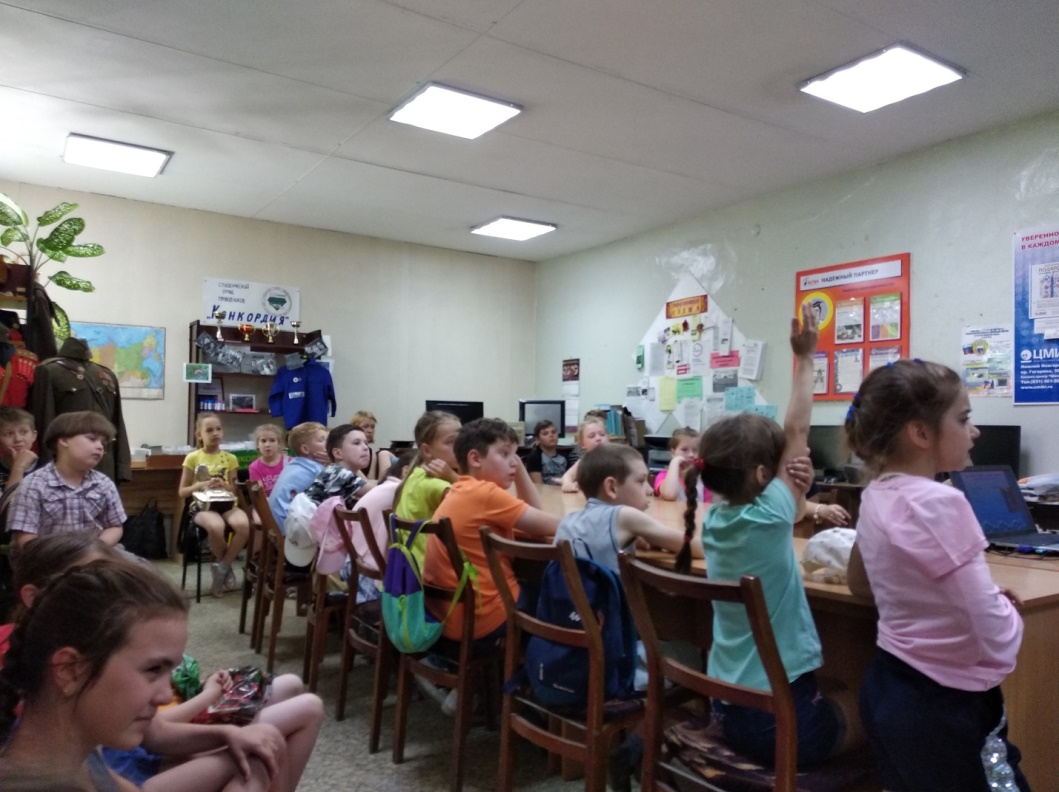        Награждение  победителей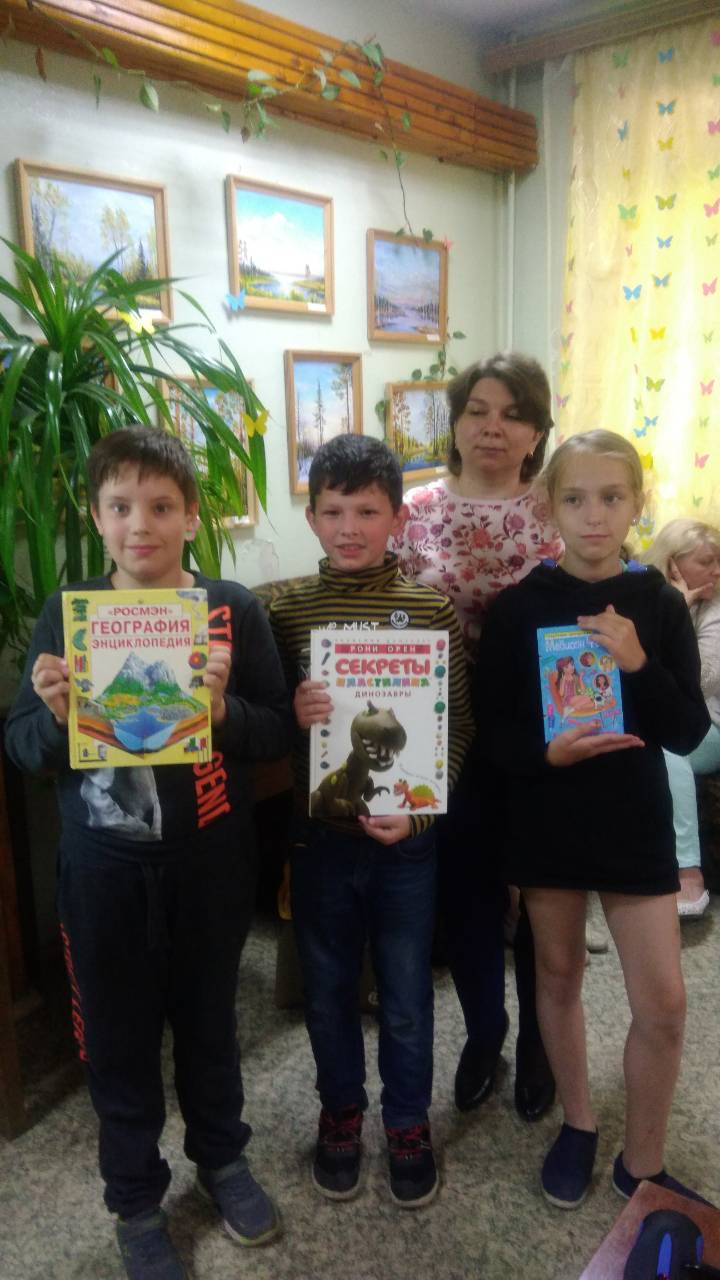 Тематическая  беседа  «Маленькие граждане  большой  страны»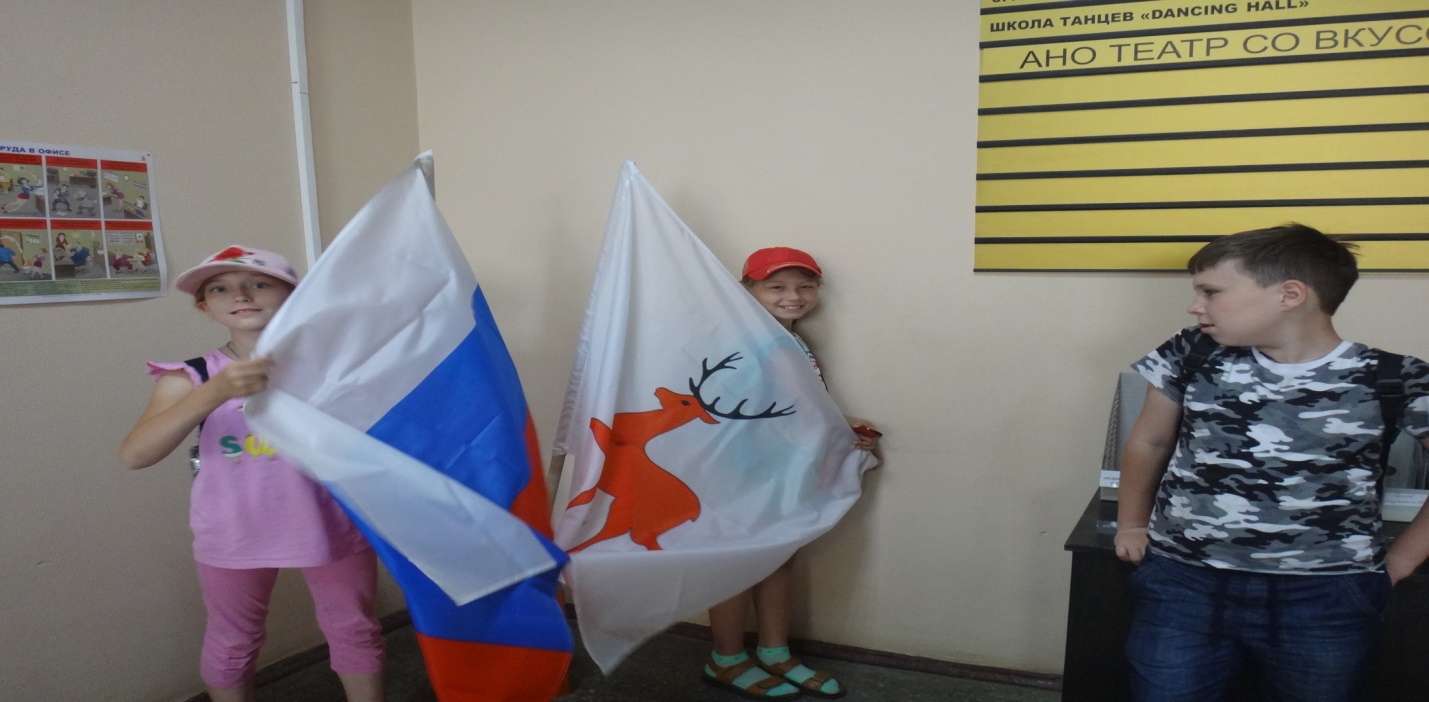 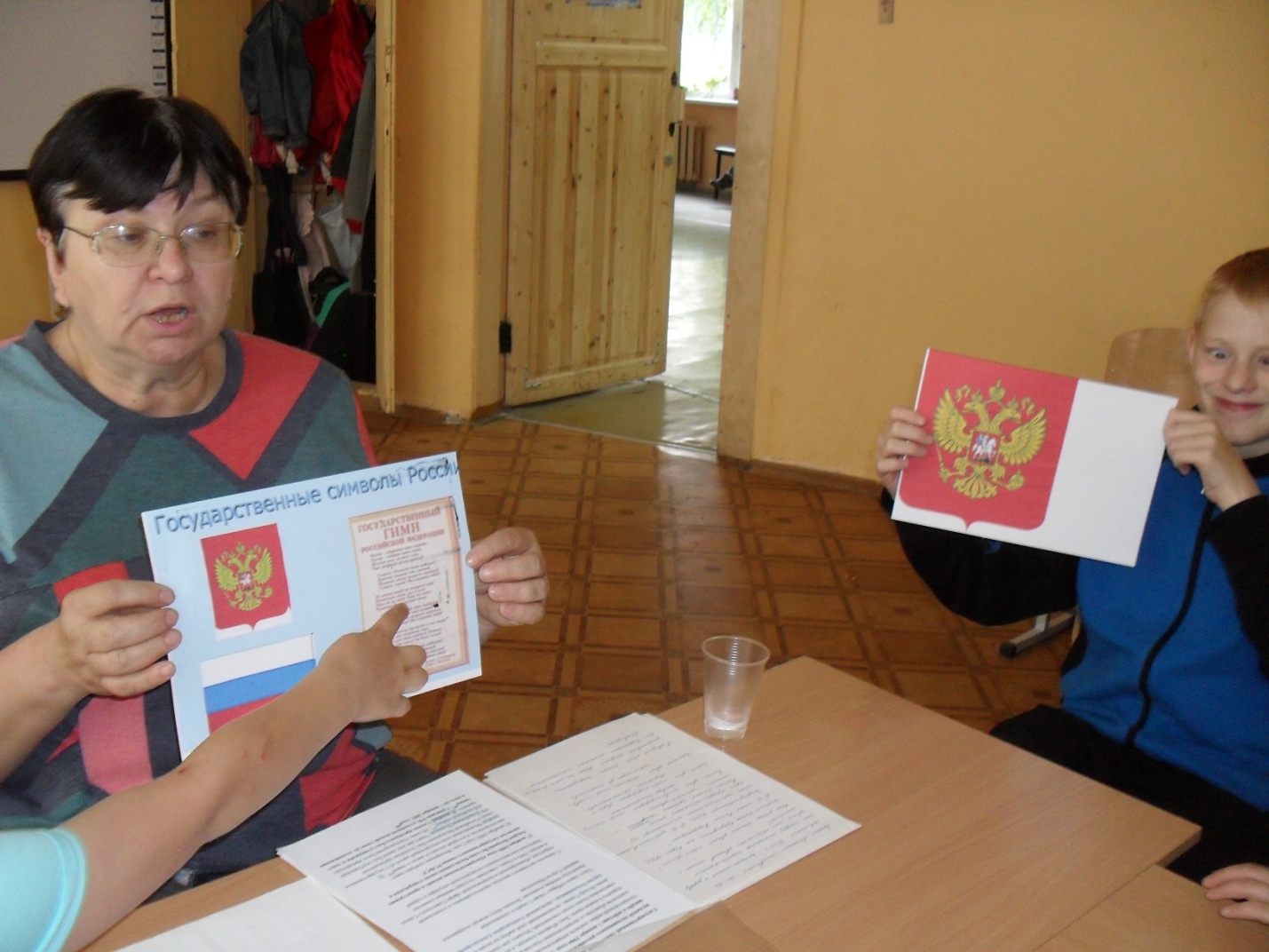 Экскурсия в   музей    « Нижегородские  промыслы»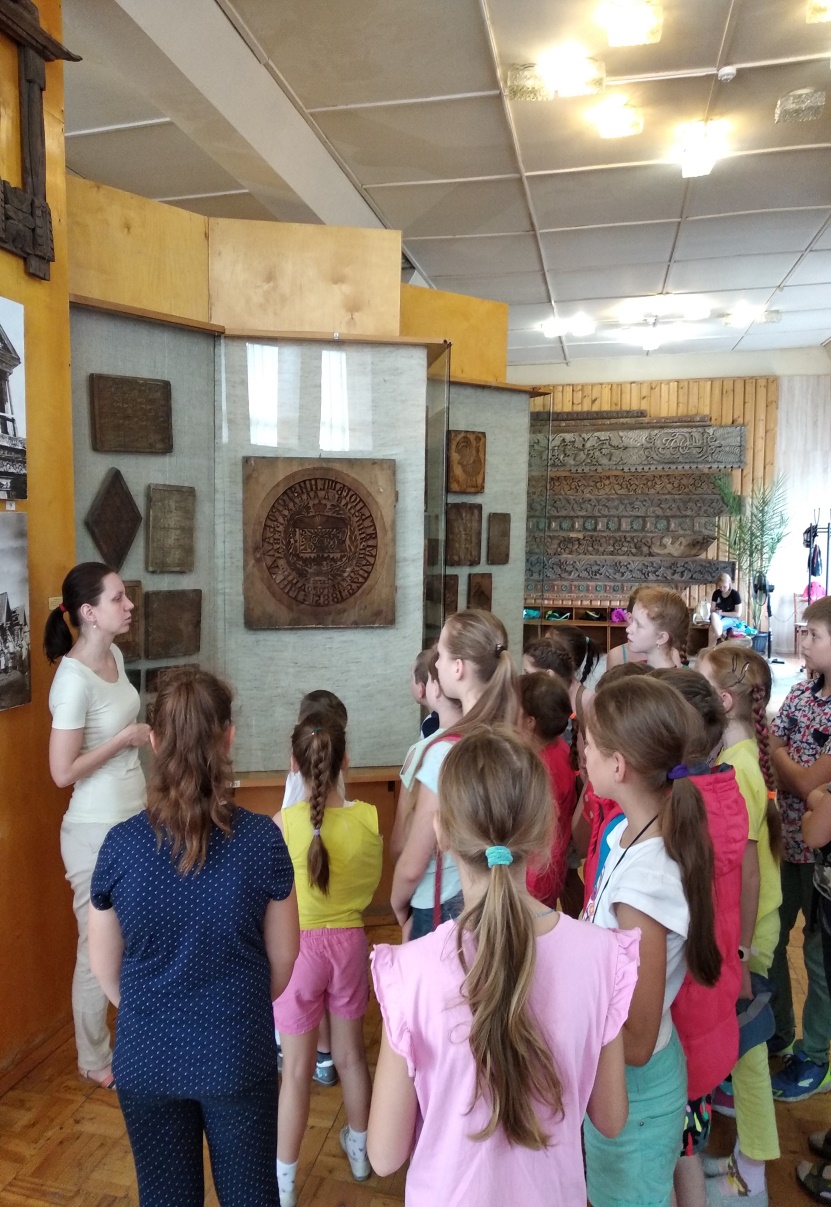 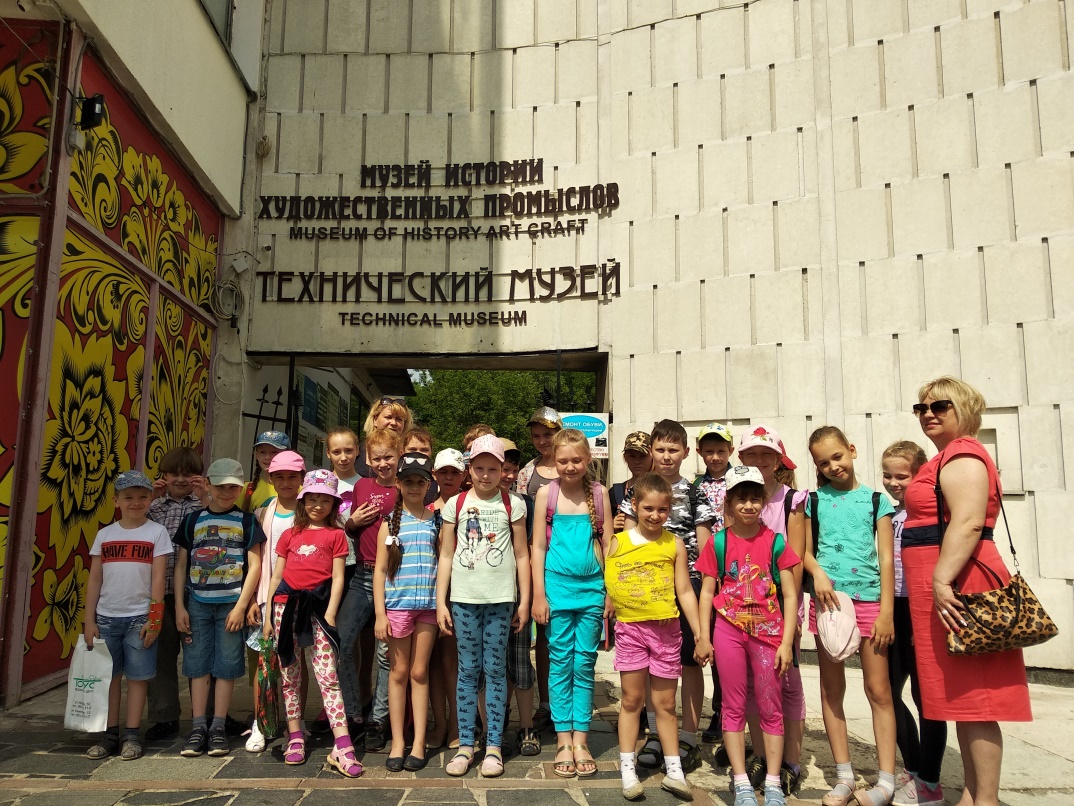 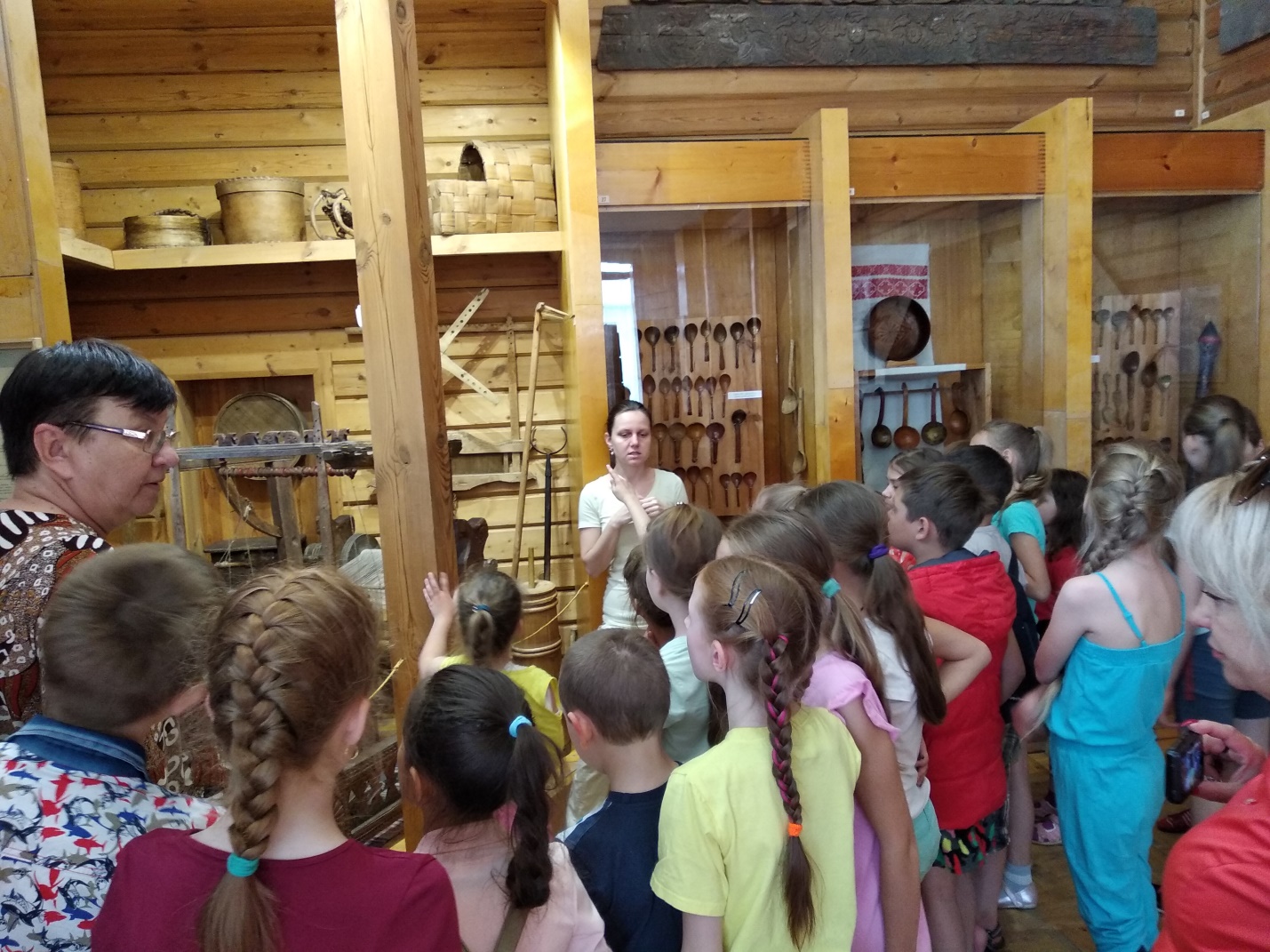 Экскурсия в Трамвайное депо №1    Музей Нижегородского  трамвая»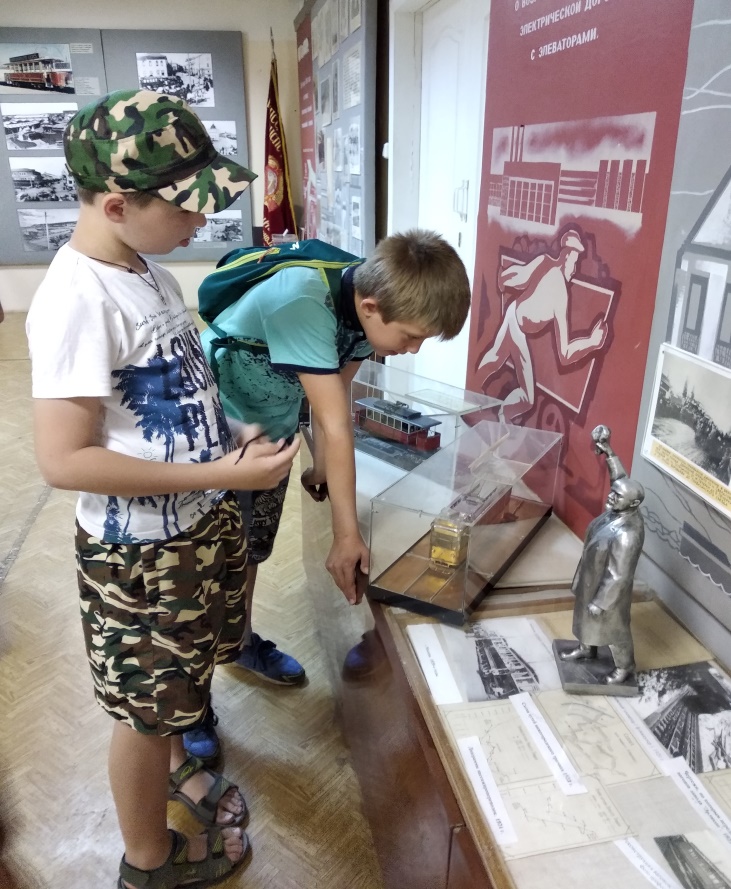 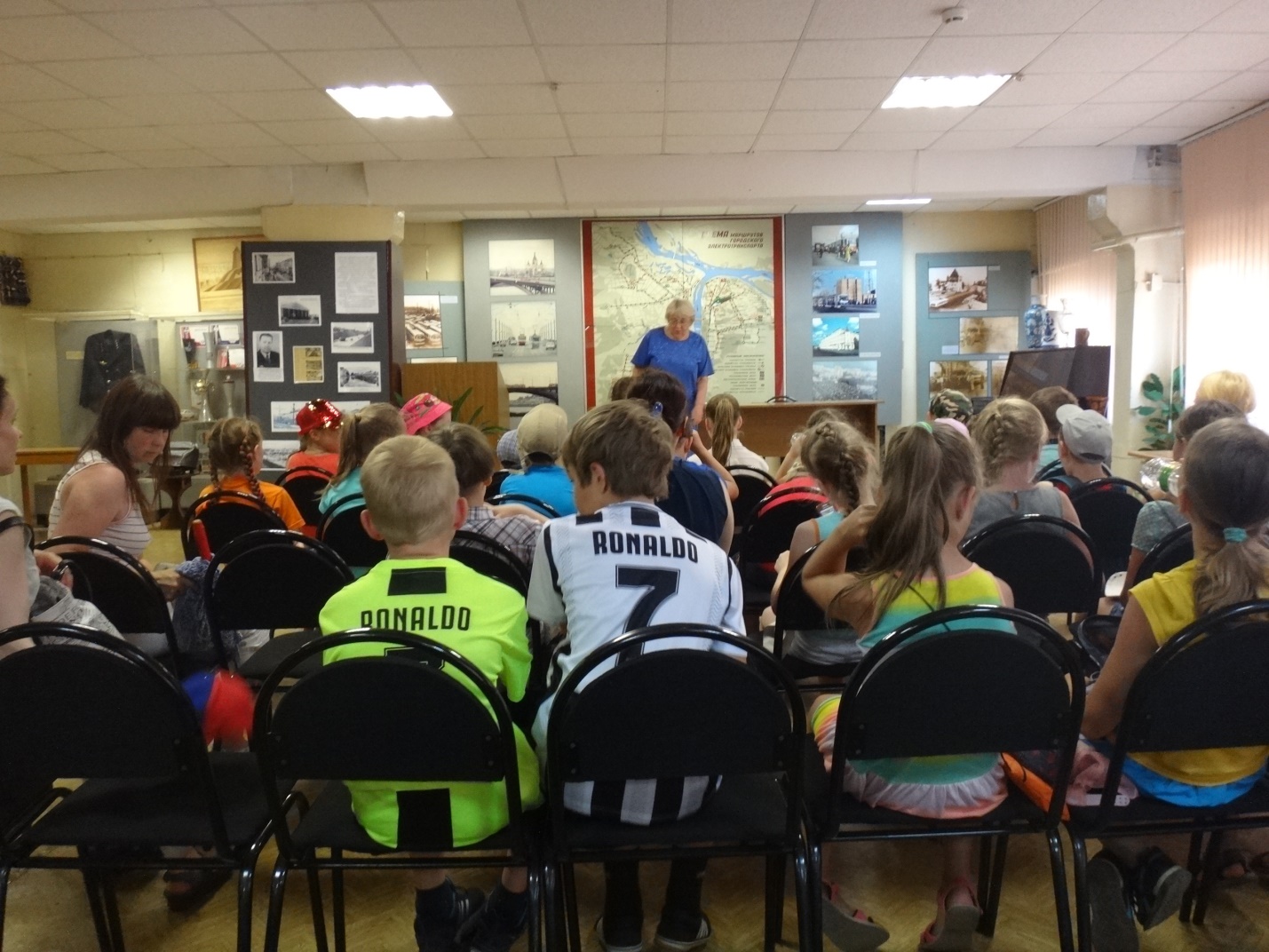 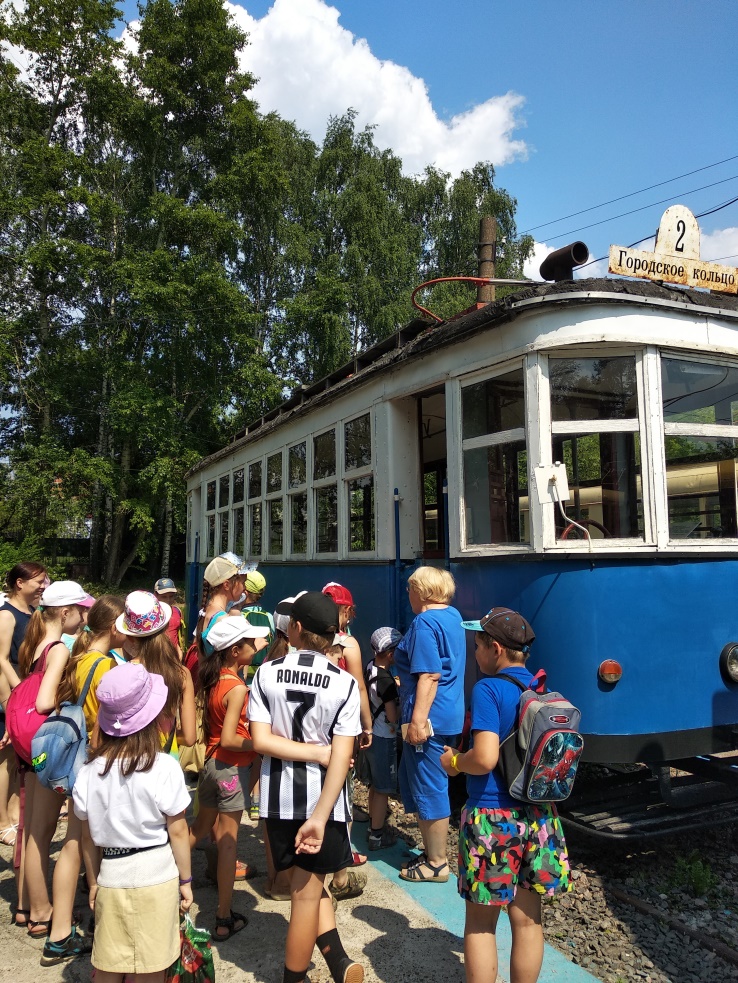 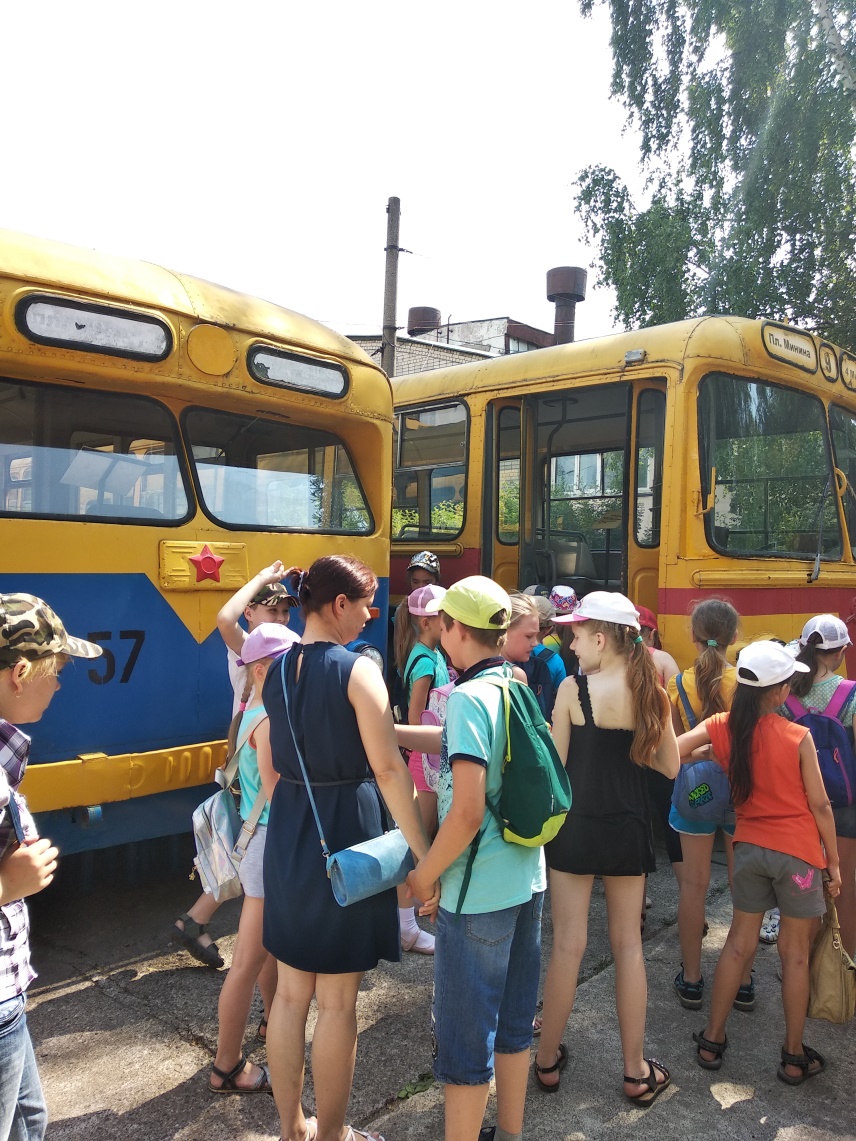 Художественно – эстетическое  воспитание:Занятия в театральном  кружке и кружке декоративно-прикладного  творчества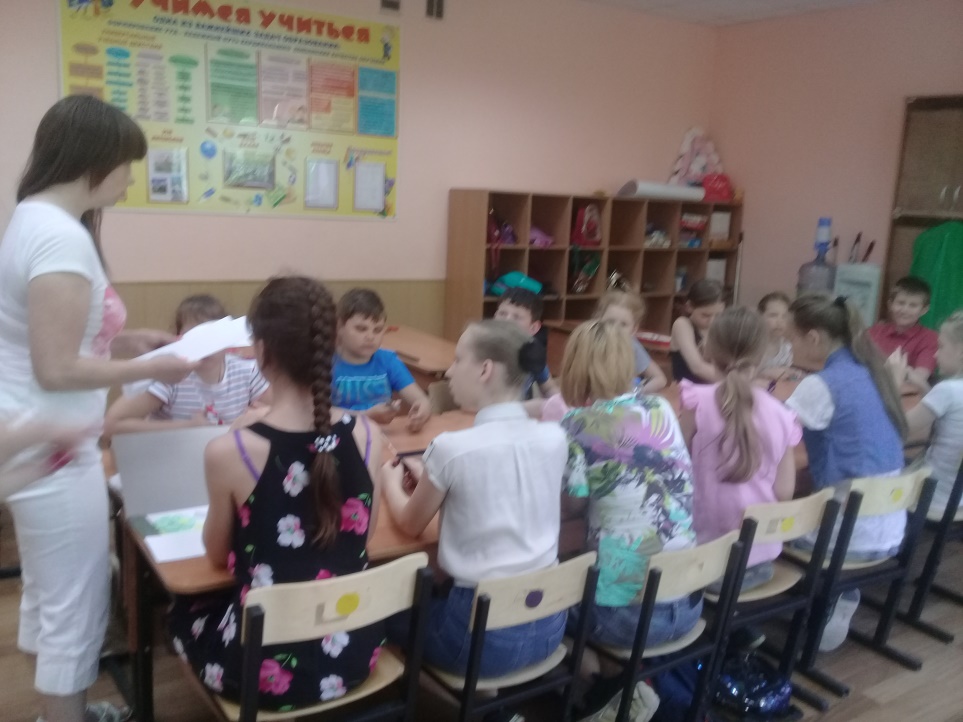 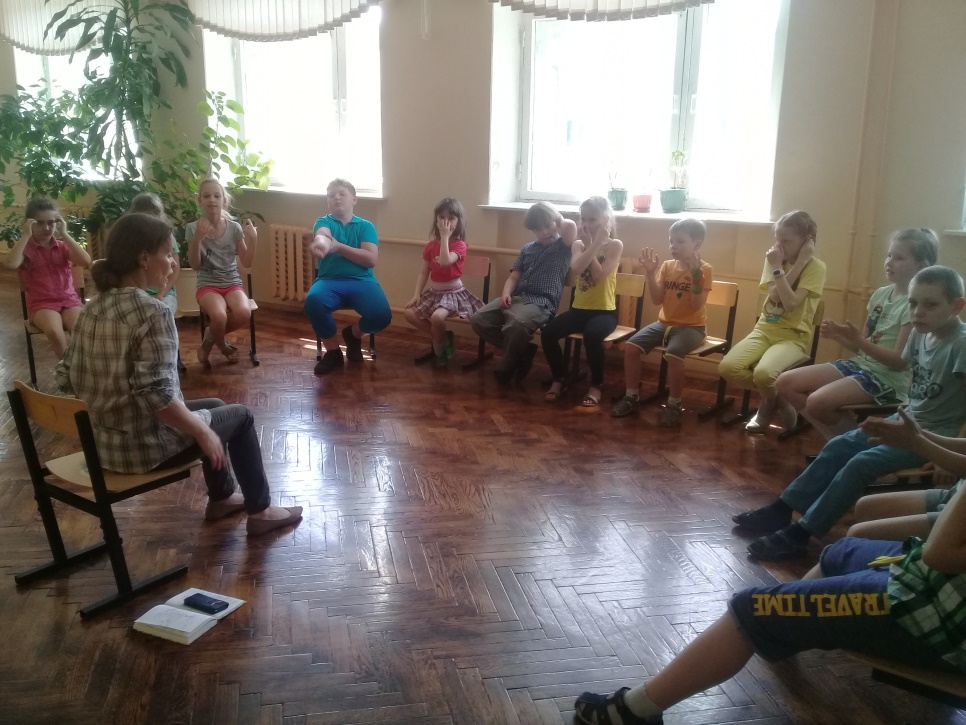 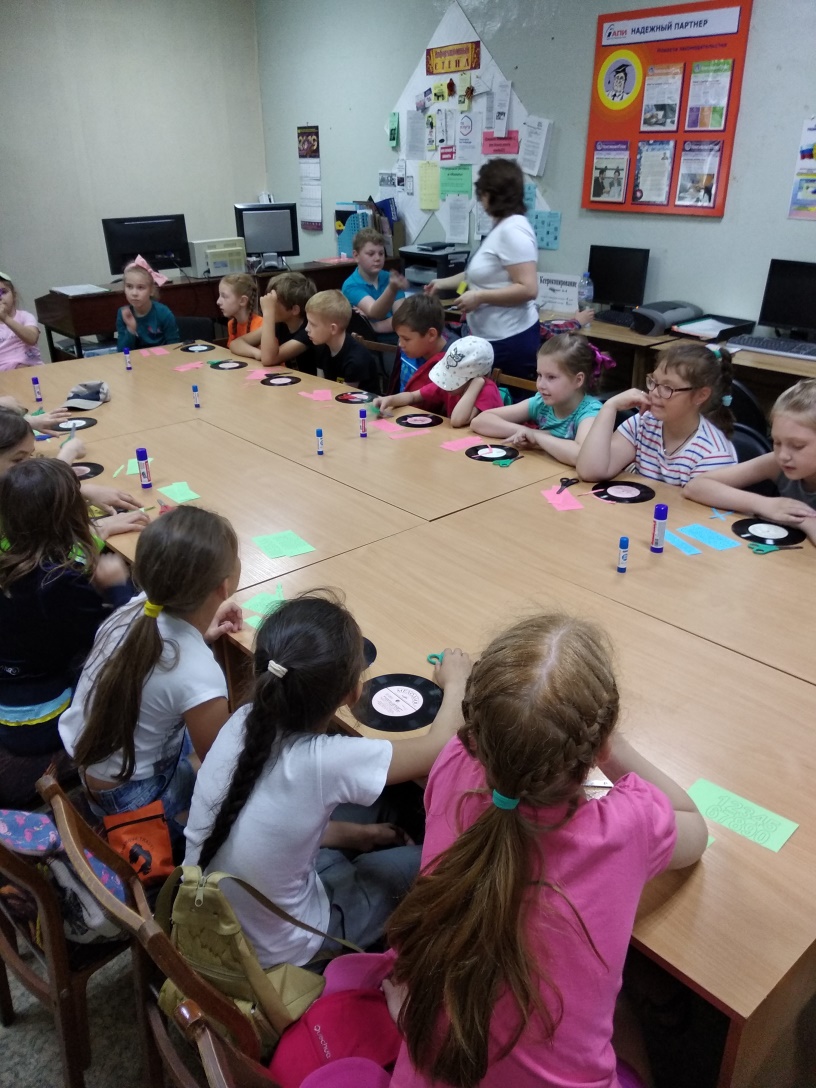 Участие  в  мастер-классах: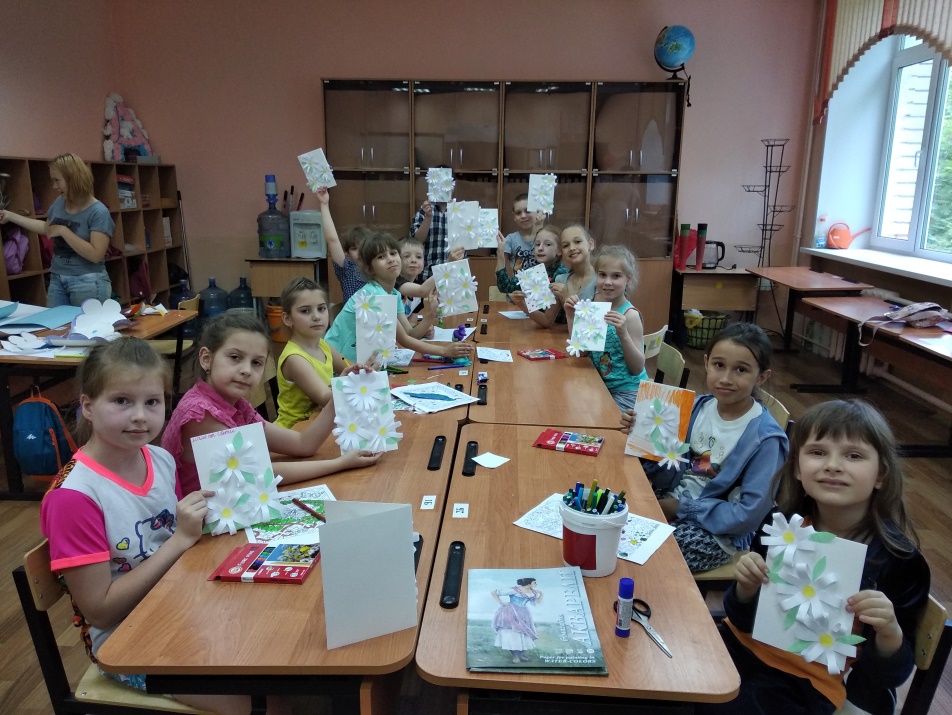 Участие в выставках  творческих работ: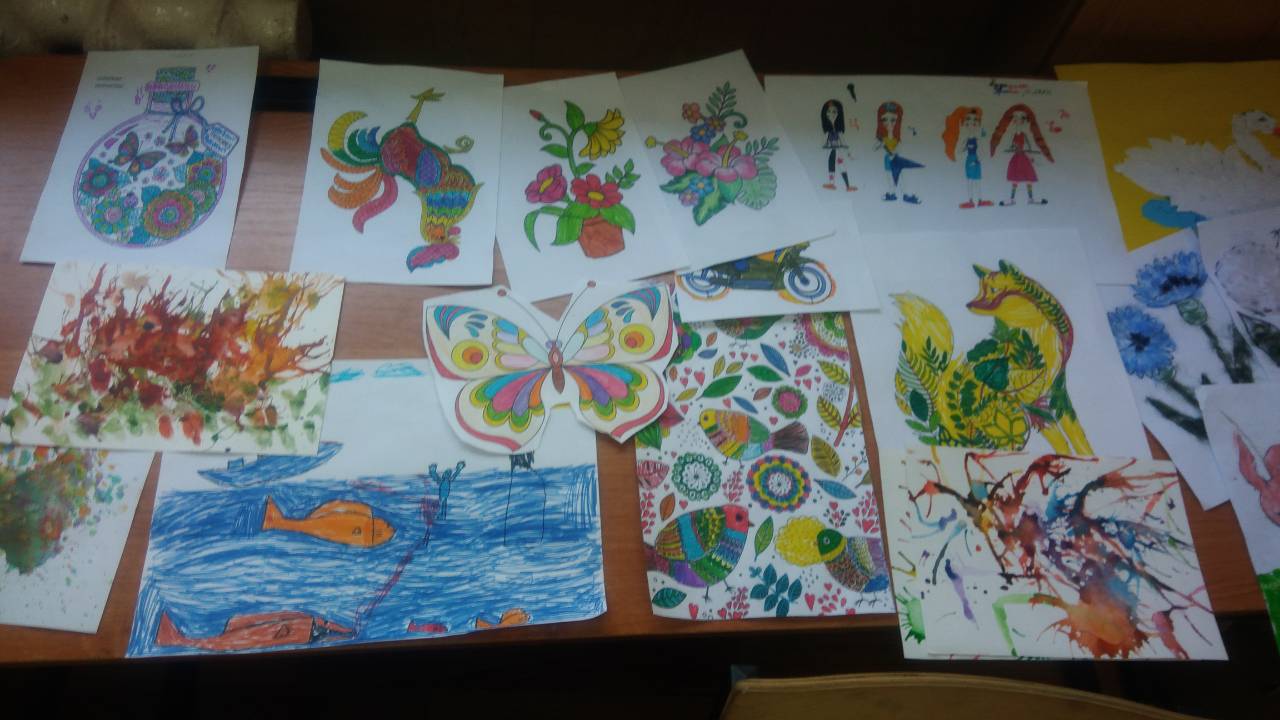 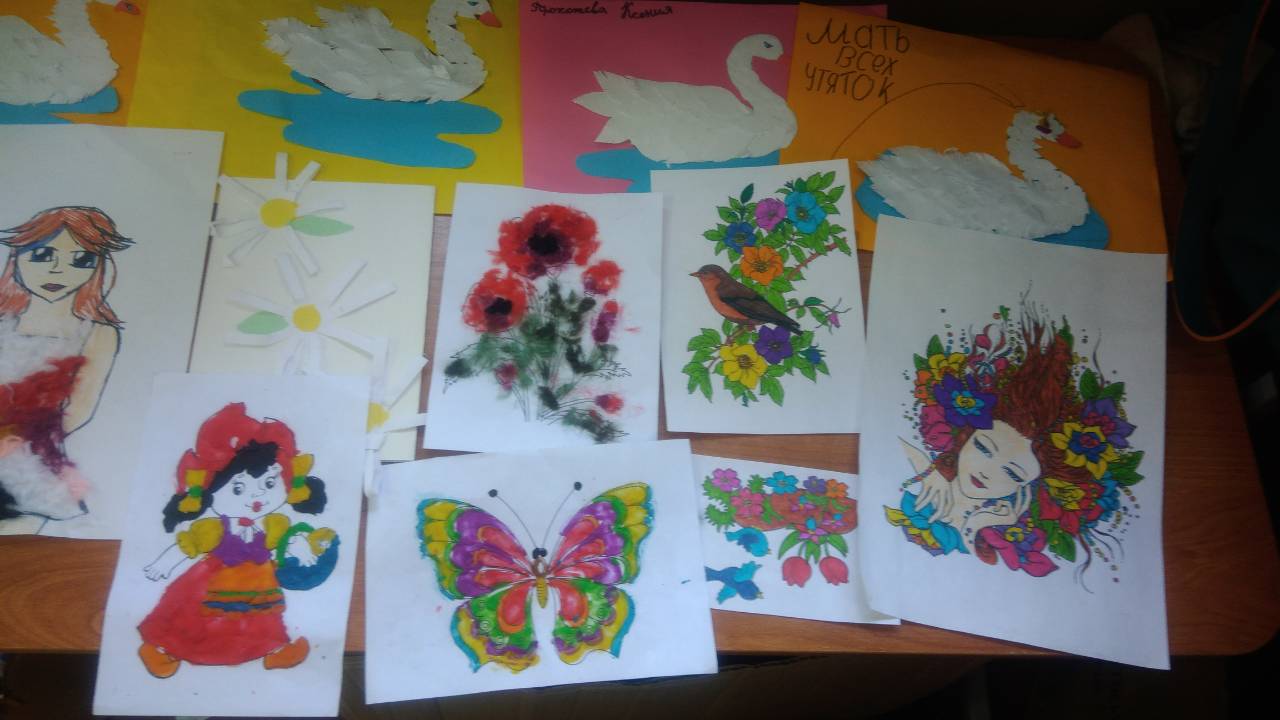 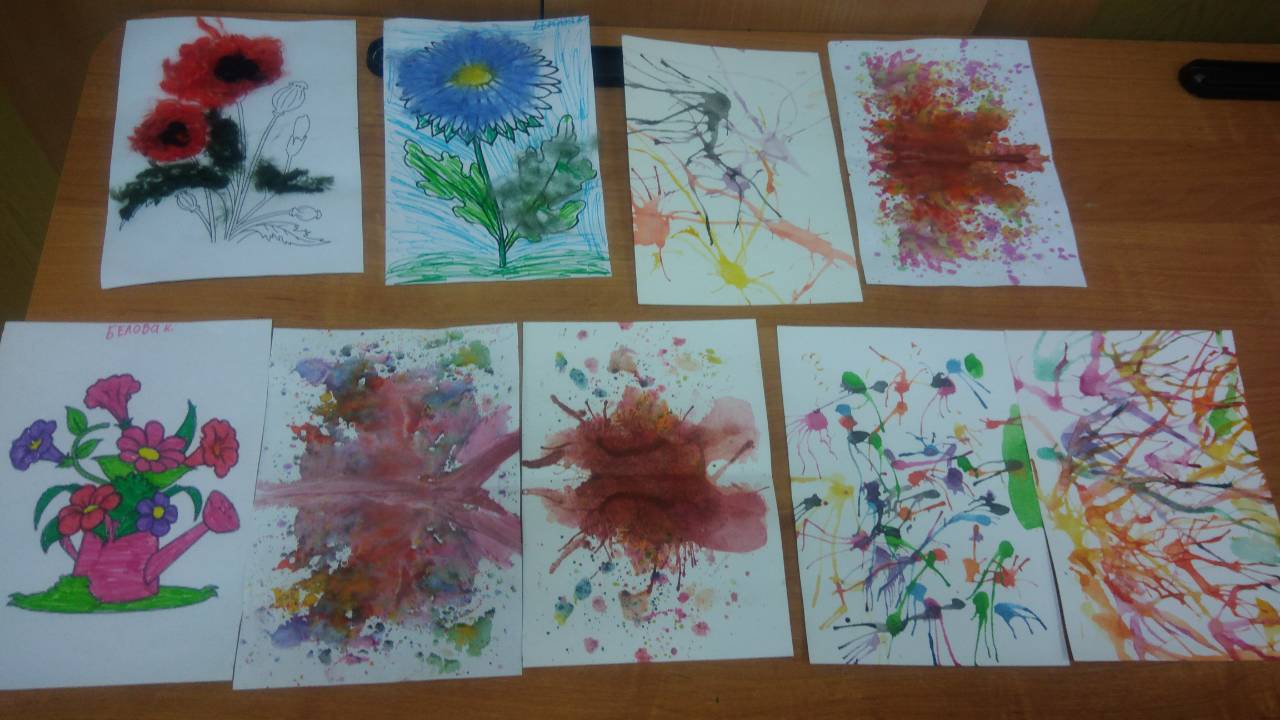 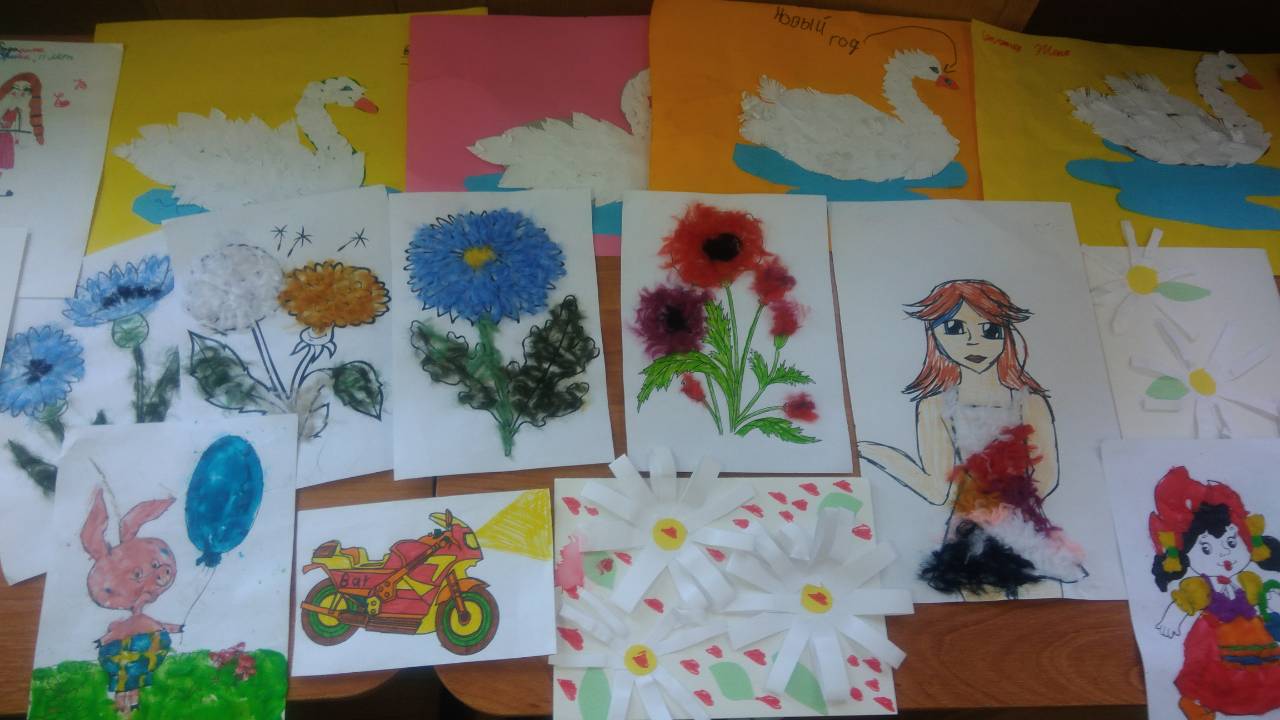 Участие в познавательных творческих конкурсах:«Путешествие  по Лукоморью»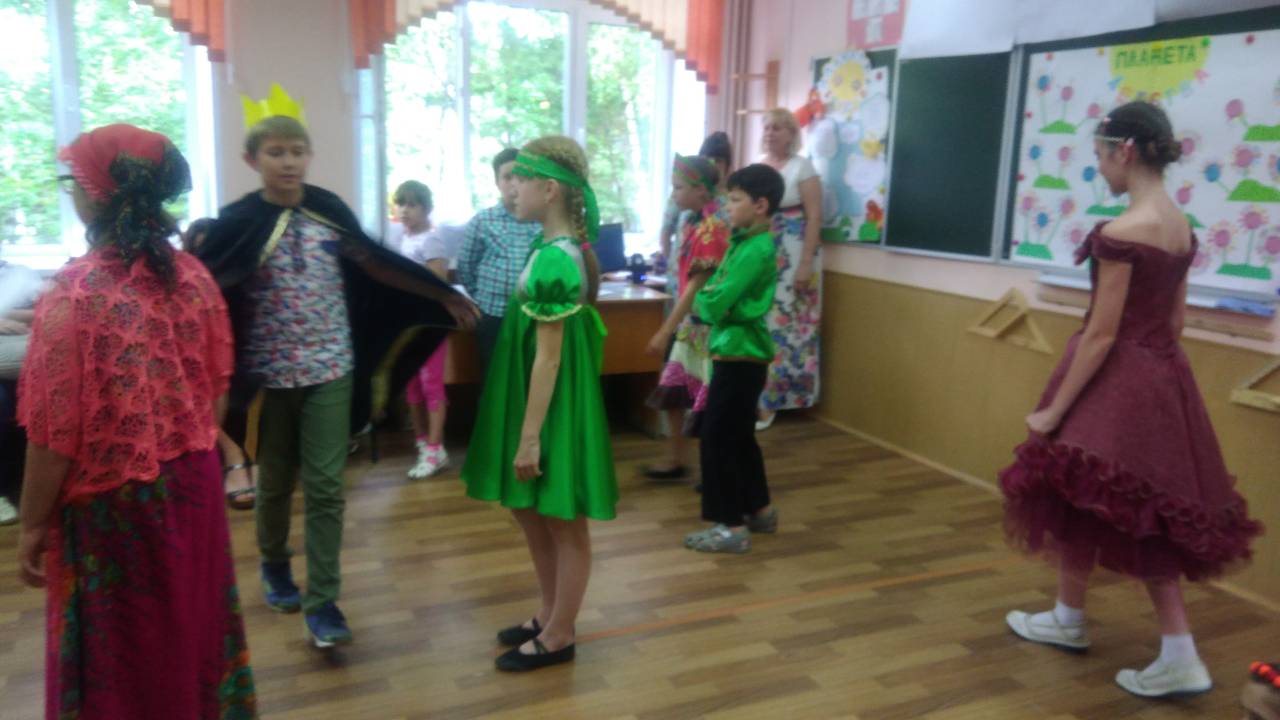 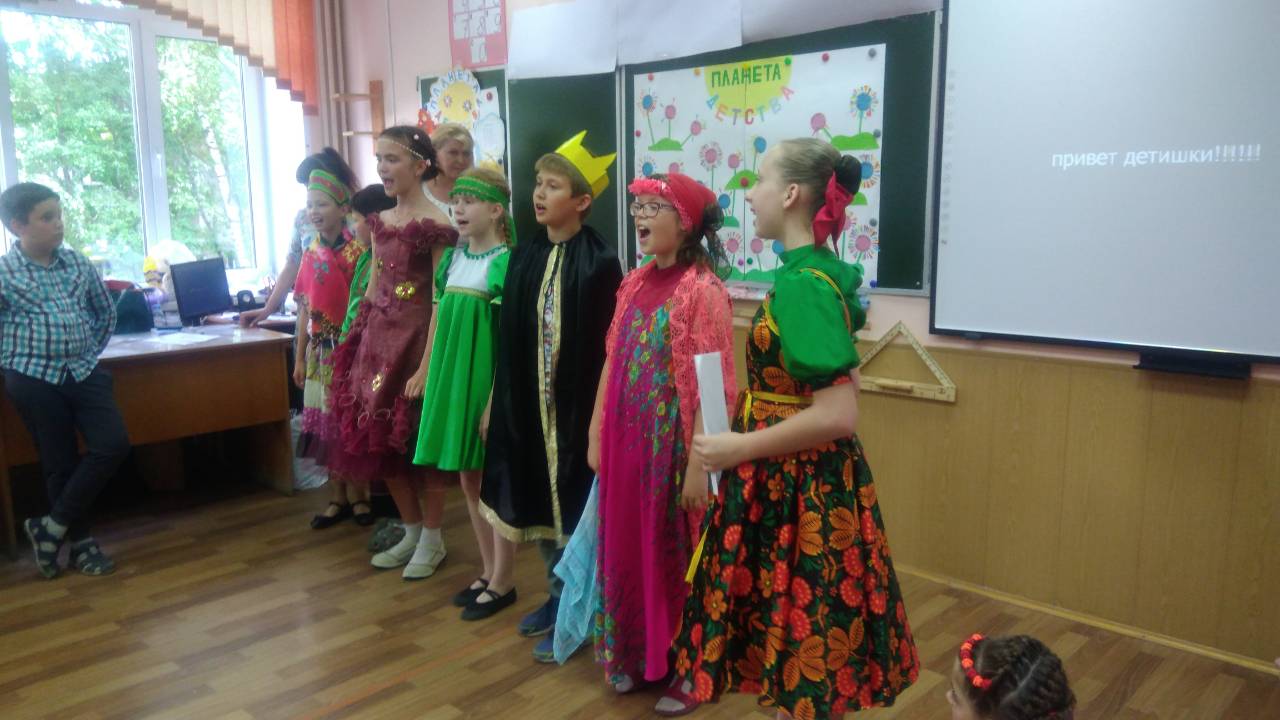 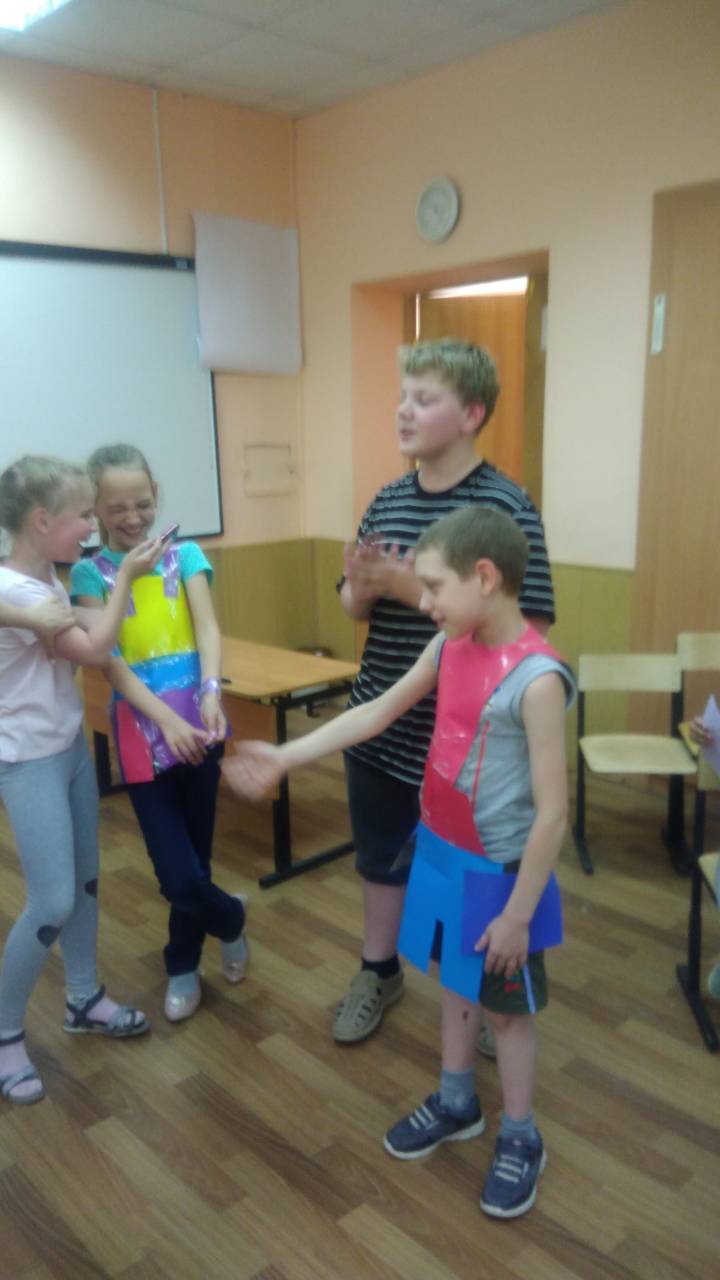 «Домашние  хлопоты»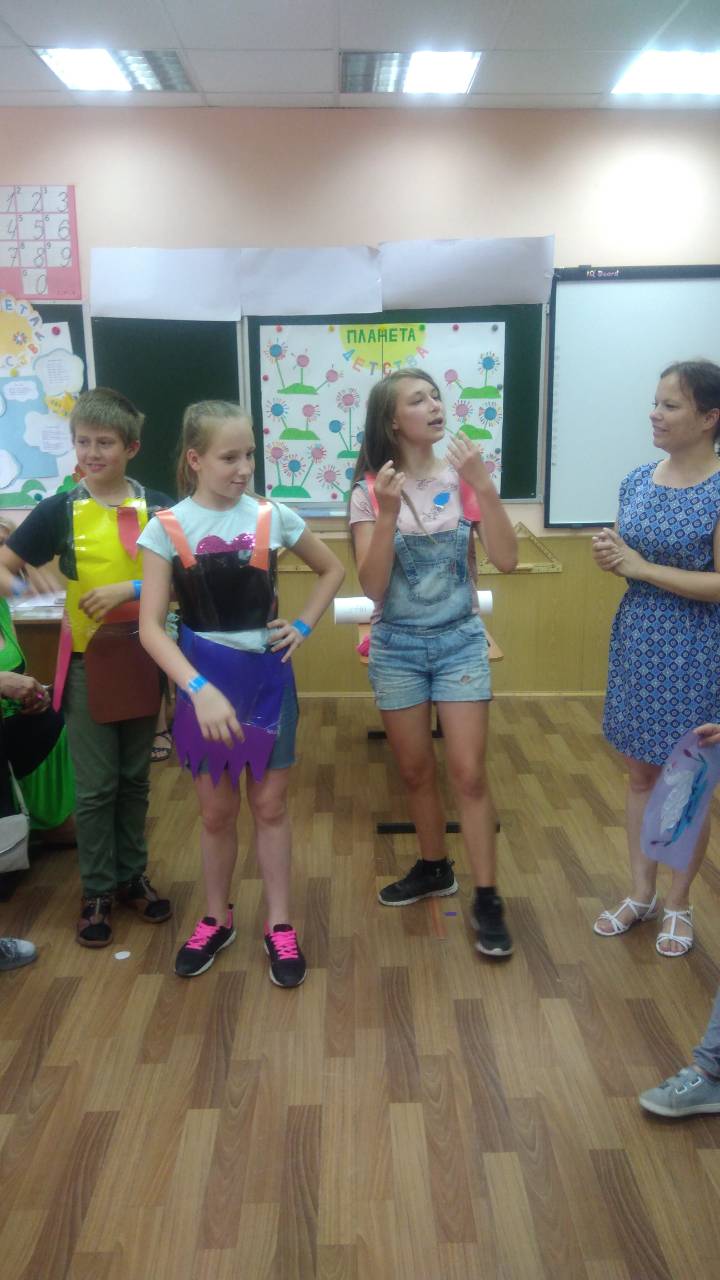 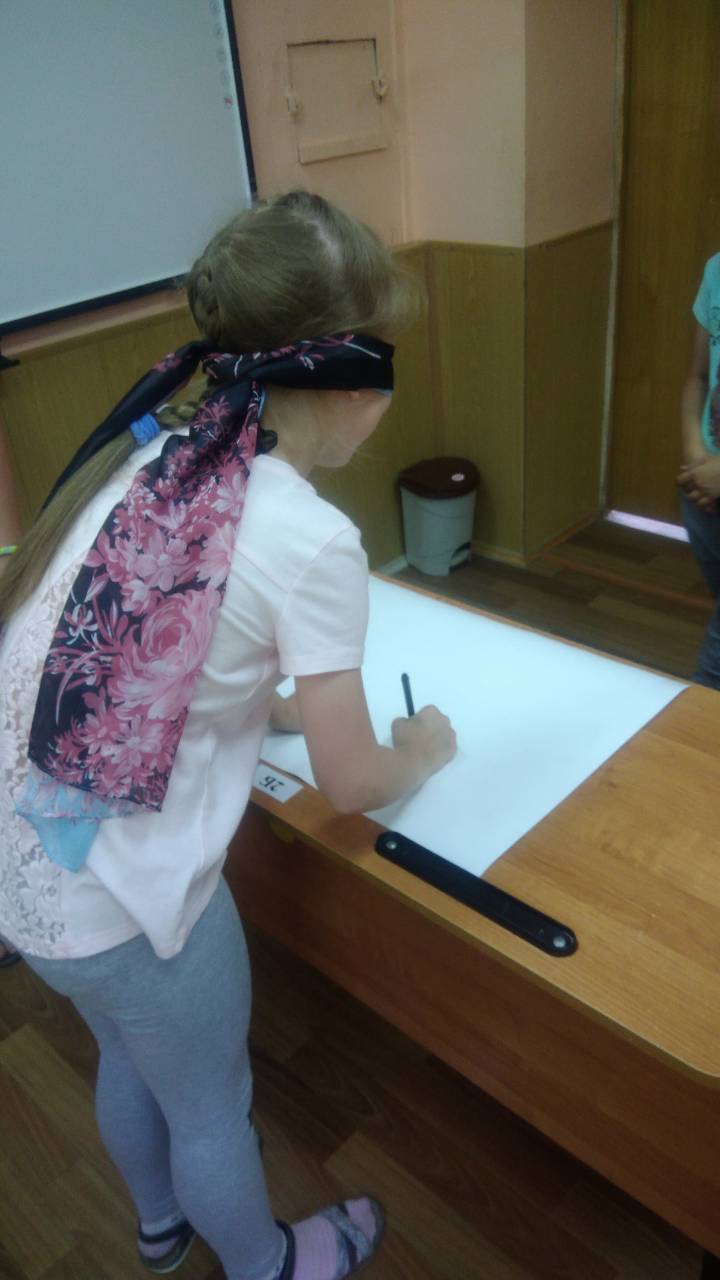 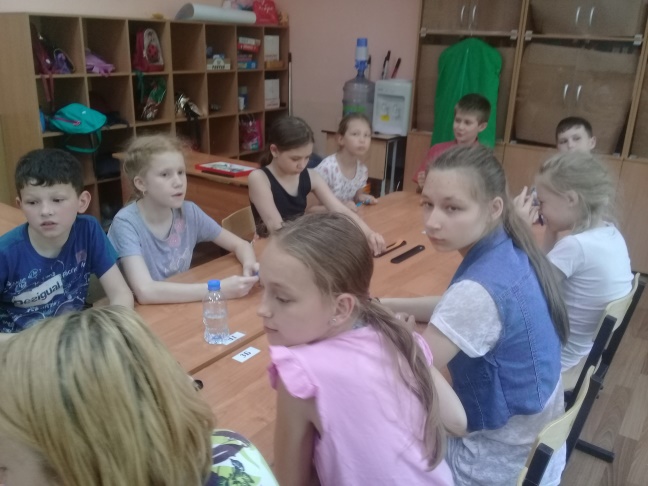 Квест  «Загадки   лета»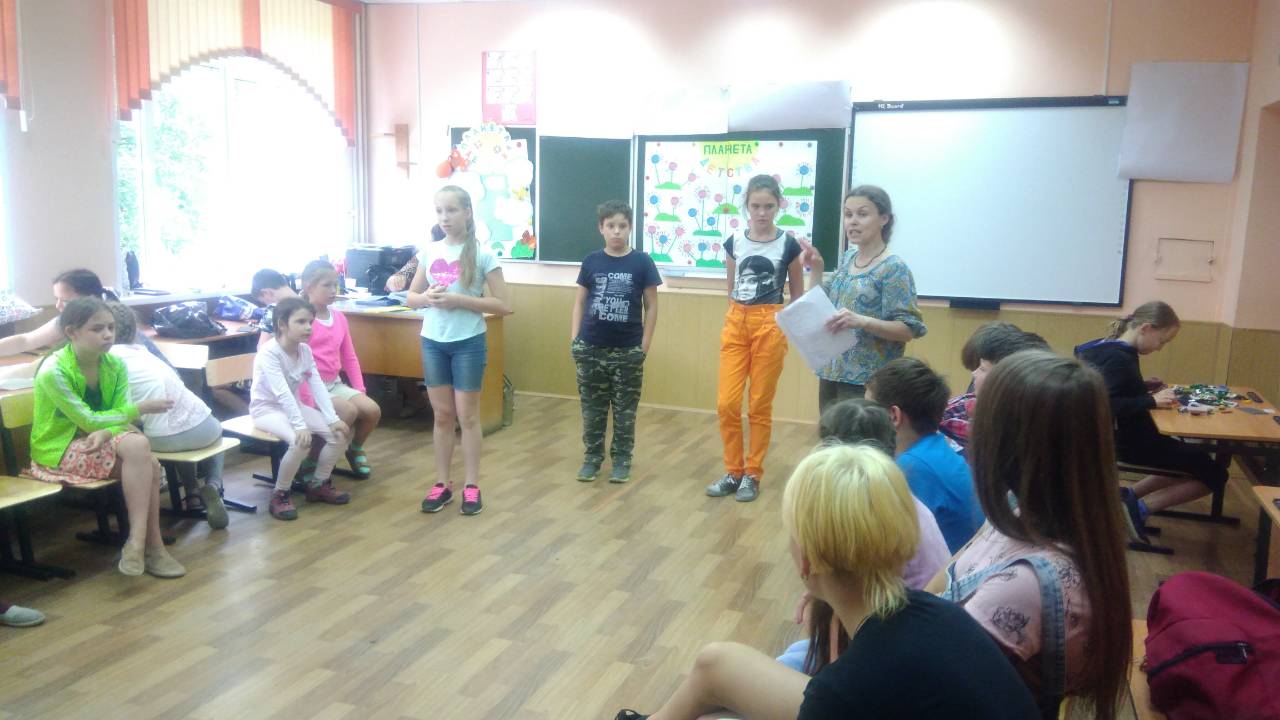 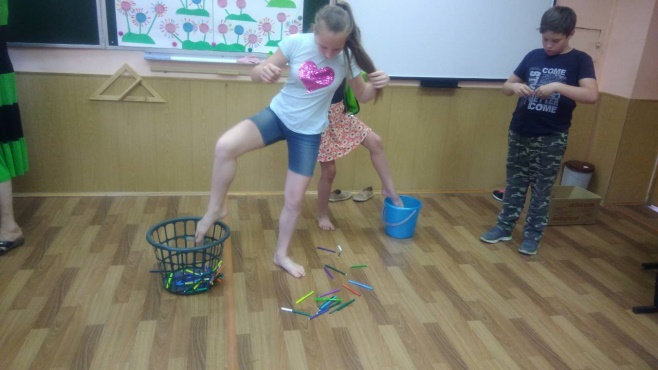 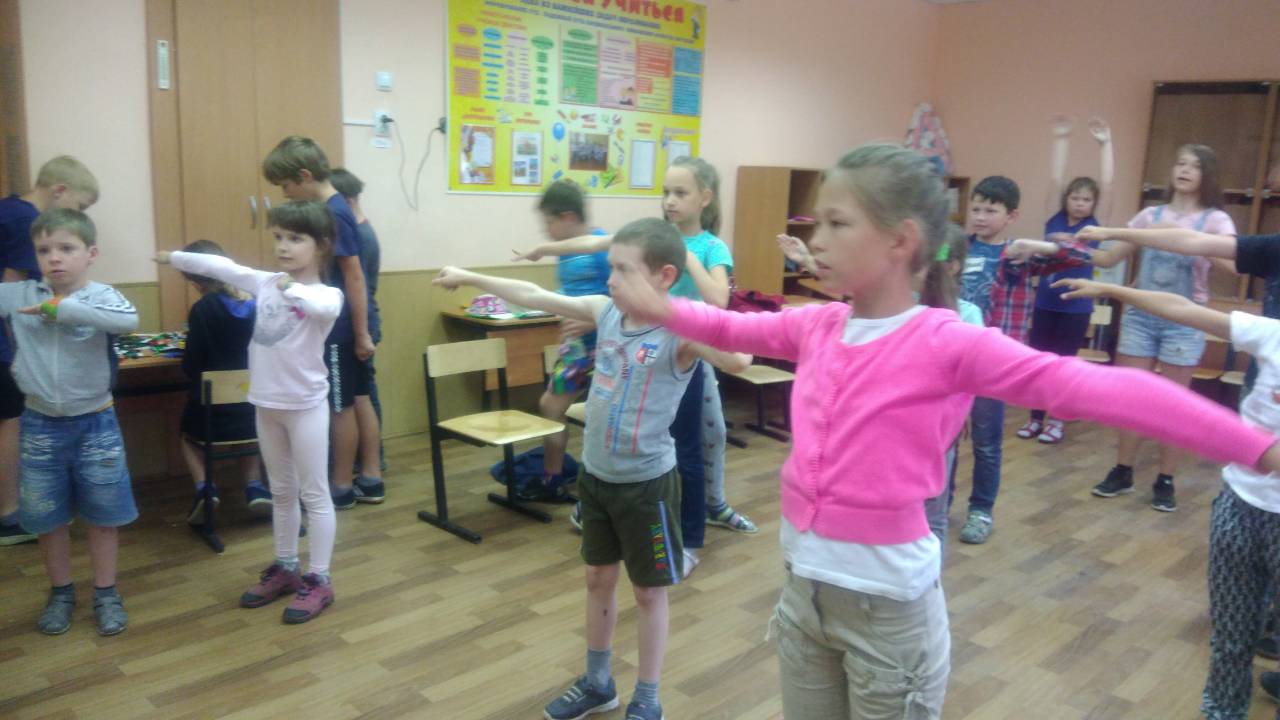 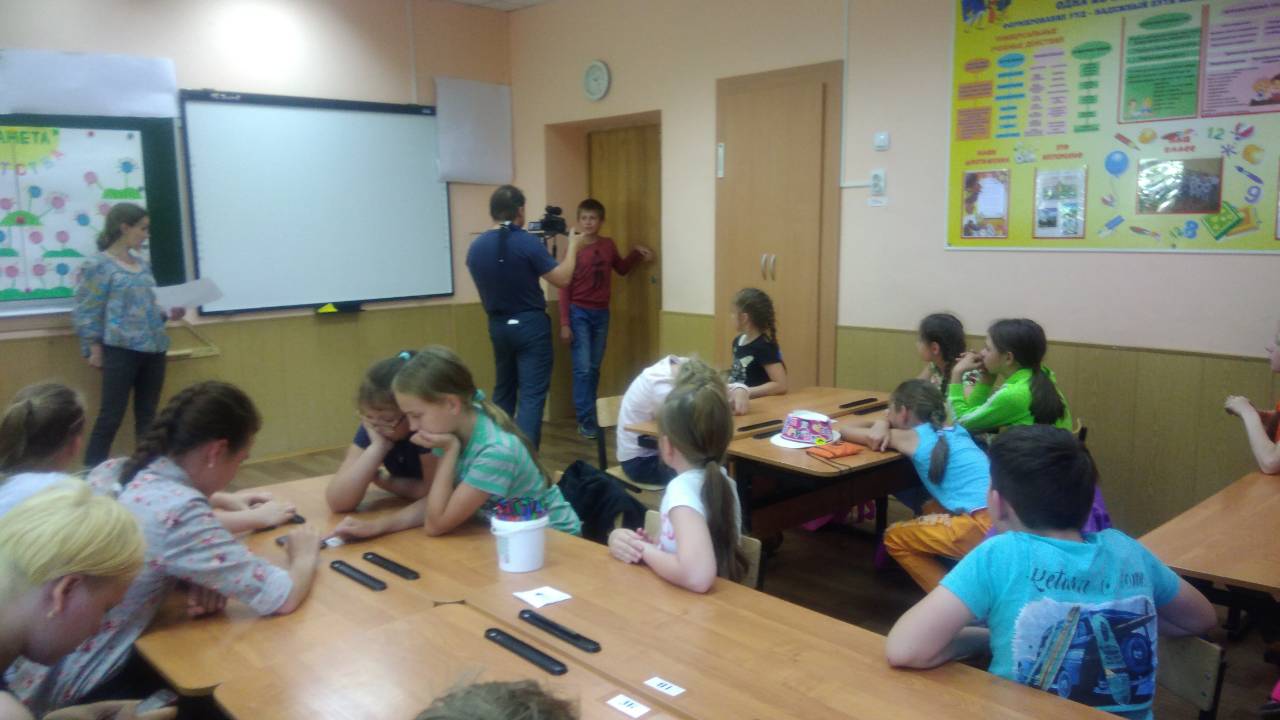 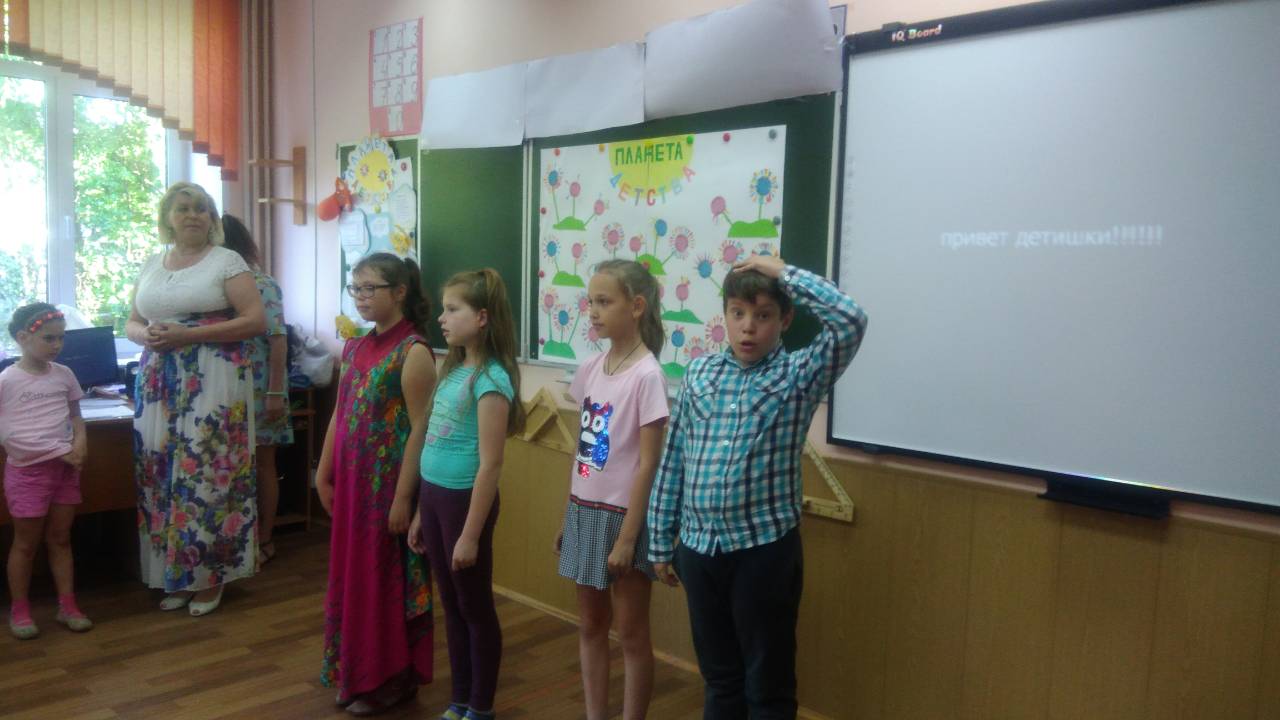 